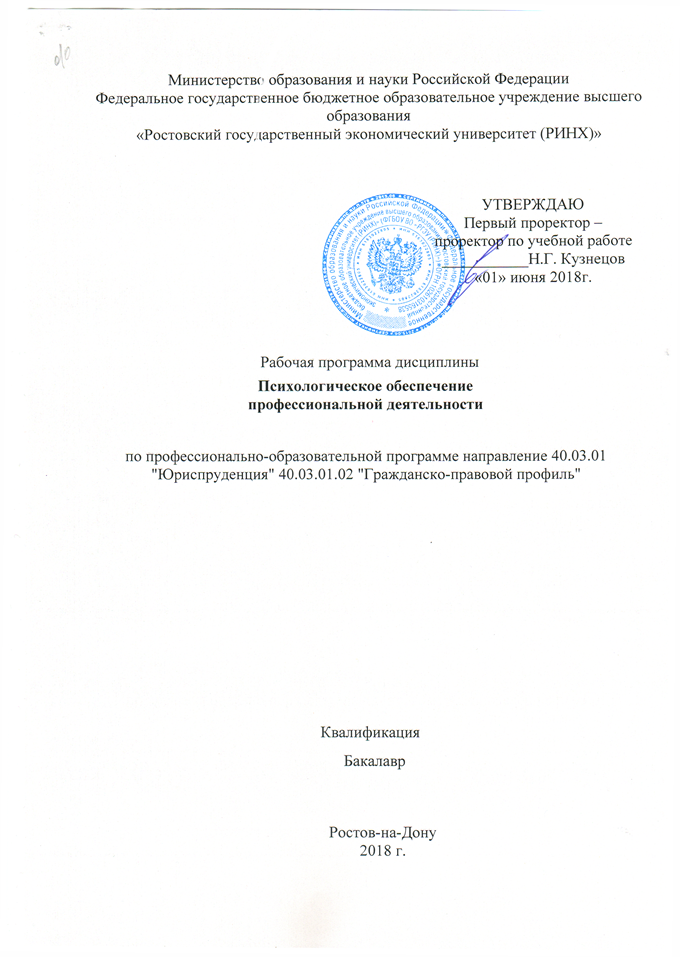 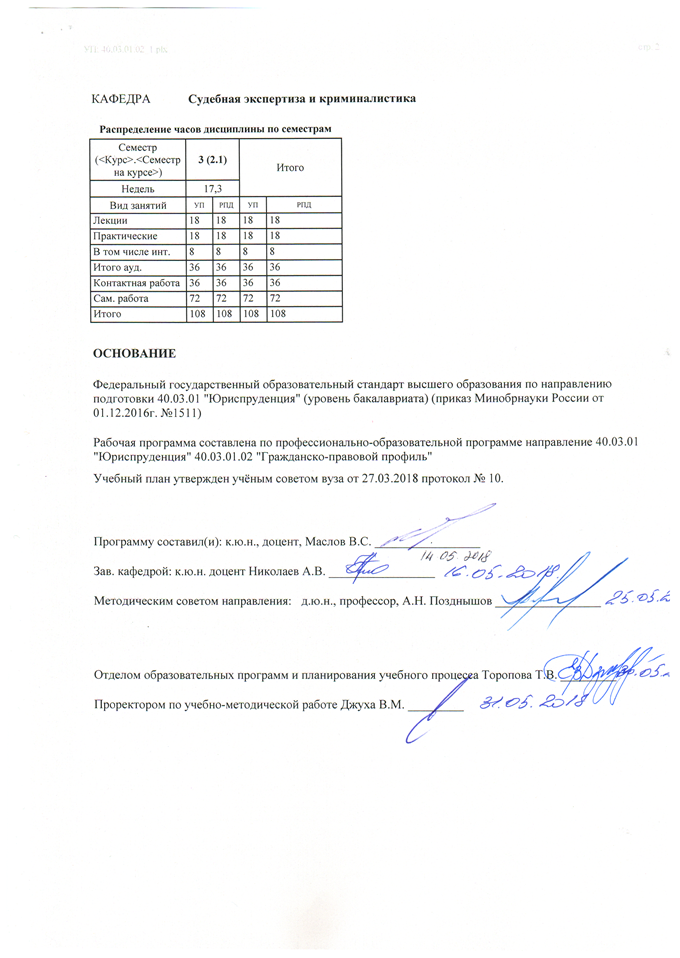 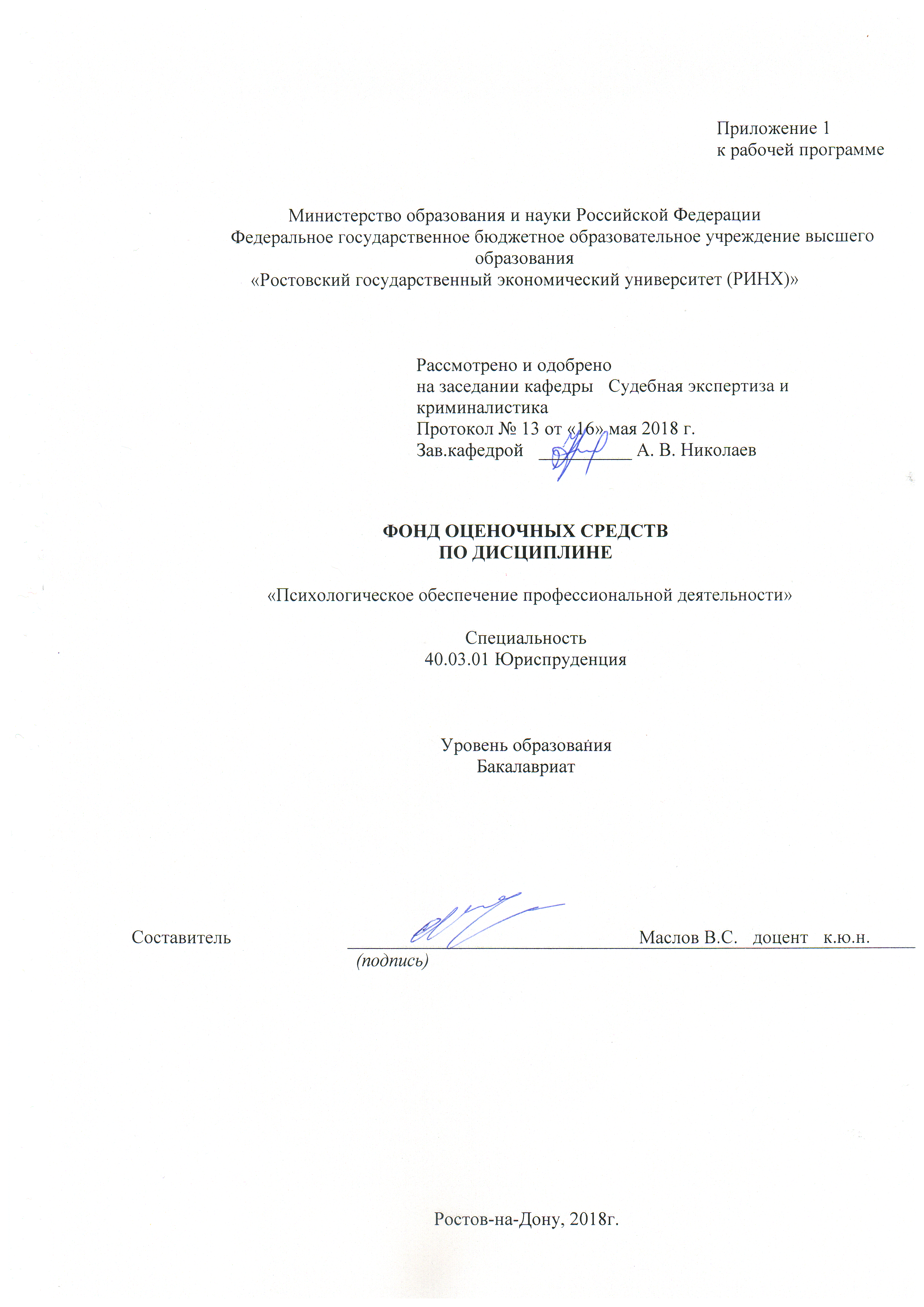 Оглавление1 Перечень компетенций с указанием этапов их формирования в процессе освоения образовательной программы……………………………………………………………………19 2 Описание показателей и критериев оценивания компетенций на различных этапах их формирования, описание шкал оценивания	….193 Типовые контрольные задания или иные материалы, необходимые для оценки знаний, умений, навыков и (или) опыта деятельности, характеризующих этапы формирования компетенций в процессе освоения образовательной программы	254 Методические материалы, определяющие процедуры оценивания знаний, умений, навыков и (или) опыта деятельности, характеризующих этапы формирования компетенций	321 Перечень компетенций с указанием этапов их формирования в процессе освоения образовательной программыПеречень компетенций с указанием этапов их формирования представлен в п. 3. «Требования к результатам освоения дисциплины» рабочей программы дисциплины. 2 Описание показателей и критериев оценивания компетенций на различных этапах их формирования, описание шкал оценивания  2.1 Показатели и критерии оценивания компетенций:  О – опрос, К – коллоквиум, СР – самостоятельная работа, Т – тест, ЭС – эссе, ДИ – деловая (ролевая) игра, Д – доклад. 2.2 Шкалы оценивания:   Текущий контроль успеваемости и промежуточная аттестация осуществляется в рамках накопительной балльно-рейтинговой системы в 100-балльной шкале.50-100 баллов (зачет)В течение семестра суммарно по двум контрольным точкам студент может набрать максимально 100 баллов (сумма баллов за каждый модуль не должна быть ниже 25 баллов), которые можно заработать следующим образом:за активную работу во время опросов на практических занятиях студент может набрать 36 баллов (из расчета, что на темы Модуля 1 приходится 10 занятий и 8 занятий – на темы Модуля 2; при этом за одно занятие можно заработать 0-2 баллов, где 0 – неправильный ответ, неподготовленная тема занятия, отсутствие работы на занятии; 1 – 50% – 83% правильных ответов на вопросы, заданные на занятии; 2 – 84% – 100% правильных ответов на вопросы, заданные на занятии), за ответы во время коллоквиума – 0-5 баллов (всего 2 коллоквиума за семестр по тематике 1 и 2 модулей, где 0 – неправильный ответ, неподготовленная тема занятия, отсутствие работы на занятии, 0% - 15% правильных ответов на вопросы, заданные на занятии; 1 – 16% – 32% правильных ответов на вопросы, заданные на занятии; 2 – 33% – 49% правильных ответов на вопросы, заданные на занятии; 3 – 50% – 66% правильных ответов на вопросы, заданные на занятии; 4 – 67% – 83% правильных ответов на вопросы, заданные на занятии; 5 – 84% – 100% правильных ответов на вопросы, заданные на занятии), за подготовку доклада – 0-10 баллов (всего 2 доклада по тематике 1 и 2 модулей, где 0 – неподготовленный доклад, отсутствие работы; 2 – доклад раскрывает 30% – 50% заявленной темы, отличается нестройной, хаотичной композицией, и/или не содержит примеров и сведений, собранных из указанных в программе лингвистических баз данных, и/или представлен без учета изученных приемов коммуникации; 4 – доклад раскрывает 60% – 80% заявленной темы, отличается стройной композицией, не содержит примеров и сведений, собранных благодаря указанным в программе лингвистическим базам данных, представлен без учета изученных приемов коммуникации; 6 – доклад раскрывает 80% – 90% заявленной темы, отличается стройной композицией, содержит примеры или сведения, собранные благодаря указанным в программе лингвистическим базам данных, представлен без учета изученных приемов коммуникации; 8 – доклад раскрывает 90% – 100% заявленной темы, отличается стройной композицией, содержит примеры и сведения, собранные благодаря указанным в программе лингвистическим базам данных, представлен без учета изученных приемов коммуникации; 10 – доклад раскрывает на 100% заявленную тему, отличается стройностью композиции, содержит примеры и сведения, собранные благодаря указанным в программе лингвистическим базам данных, представлен с учетом изученных приемов коммуникации), за письменную самостоятельную работу или тестирование  – 0-5 баллов (всего 2 работы по тематике 1 и 2 модулей, где 0 – все неправильные ответы, отсутствие работы, 0% – 5% правильных ответов; 1 – 16% – 32% правильных ответов; 2 – 33% – 49% правильных ответов; 3 – 50% – 66% правильных ответов на вопросы; 4 – 67% – 83% правильных ответов на вопросы; 5 – 84% – 100% правильных ответов),за участие в деловой игре  – 0-4 баллов (всего 1 игра за семестр по тематике 2 модуля, где 0 – неподготовленная деловая игра, отсутствие работы; 1 – раскрыто 30% – 50% заявленной темы, нестройная, не отработанная командой композиция игры, игра проведена без учета изученных приемов коммуникации; 2 –раскрыто 60% – 80% заявленной темы, стройная, отработанная командой композиция игры, игра проведена без учета (или с частичным учетом) изученных приемов коммуникации; 3 – раскрыто 80% – 90% заявленной темы, стройная, отработанная командой композиция игры, игра проведена с неполным учетом изученных приемов коммуникации; 4 – раскрыто 90% – 100% заявленной темы, стройная, отработанная командой композиция игры, игра проведена с учетом всех изученных приемов коммуникации),за написание эссе и его презентацию в виде речи  – 0-10 баллов (всего 2 эссе по тематике 1 и 2 модулей, где 0 – неподготовленное эссе, отсутствие работы; 2 – эссе раскрывает 30% – 50% заявленной темы, отличается нестройной, хаотичной композицией, и/или не содержит примеров-доказательств, представлено без учета изученных приемов коммуникации; 4 – эссе раскрывает 60% – 80% заявленной темы, отличается стройной композицией, не содержит примеров-доказательств, представлено без учета изученных приемов коммуникации; 6 – эссе раскрывает 80% – 90% заявленной темы, отличается стройной композицией, содержит примеры-доказательства, представлено без учета изученных приемов коммуникации; 8 – эссе раскрывает 90% – 100% заявленной темы, отличается стройной композицией, приведением сильной логической аргументации, представлено без учета изученных приемов коммуникации; 10 – эссе раскрывает 90% – 100% заявленной темы, отличается стройной композицией, приведением сильной логической аргументации, представлено с учетом изученных приемов коммуникации).Возможное количество баллов к моменту освоения 1 и 2 модулейПисьменная самостоятельная работа или тестирование предполагает выполнение работ по итогам освоения каждого модуля. Письменный контроль по итогам освоения модуля состоит из упражнений.Зачет выставляется при условии участия во всех видах работ, предусмотренных лекциями и практическими занятиями. В случае отсутствия студента по темам пропущенных лекций и/или практических занятий сдается реферат или работа, соответствующая перечисленным выше средствам оценивания.Студент, набравший 50-100 баллов, освобождается от процедуры сдачи зачета, получив автоматически данную оценку. Если студент не согласен с баллами, соответствующими полученной оценке, либо набранные баллы составляют 33% – 49%, то он имеет право сдать зачет по билетам. В этом случае набранные им баллы не учитываются и максимальное количество баллов, которое студент может набрать за промежуточную аттестацию по дисциплине – 100 баллов. Если студент суммарно за оба модуля набрал 0-39 баллов, то он допускается к сдаче зачета по билетам при условии предварительной сдачи работ, соответствующих пропущенным им или не отработанным темам лекционных и практических занятий.0-49 баллов (незачет) выставляется при условии непосещения занятий, отсутствии полноценных ответов по перечисленным выше видам работ. 3. Типовые контрольные задания или иные материалы, необходимые для оценки знаний, умений, навыков и (или) опыта деятельности, характеризующих этапы формирования компетенций в процессе освоения образовательной программыМинистерство образования и науки Российской ФедерацииФедеральное государственное бюджетное образовательное учреждение высшего образования«Ростовский государственный экономический университет (РИНХ)»Кафедра «Судебная экспертиза и криминалистика»Вопросы к зачетупо дисциплине «Психологическое обеспечение профессиональной деятельности.»Предмет, содержание, задачи юридической психологии.Междисциплинарные связи юридической психологии с различными отраслями психологической и правовой науки.Понятие личности в психологии и юриспруденции.Психологическая структура и содержание личности. Необходимость проведения психологического анализа личности при назначении уголовного, административного наказания, при разрешении гражданско-правовых споров в суде.Методы изучения личности участников процесса, используемые в правоохранительной деятельности, их характеристика и возможности.Ощущения: понятие, виды, закономерности и свойства; их роль в познавательной деятельности юриста.Восприятие: понятие, виды, закономерности и свойства; роль восприятия в познавательной деятельности различных участников правоотношений.Память: понятие, виды, свойства и закономерности памяти, учет их юристом в профессиональной деятельности.Приемы активизации юристом мнемических процессов в профессиональной деятельности.Мышление: понятие, его виды, этапы мыслительного процесса; значение и роль мышления в процессе осознания, понимания субъектом своих действий. Приемы, повышающие эффективность мыслительной деятельности юриста.Внимание: понятие, виды и свойства; роль внимания в деятельности юриста.Стресс: понятие, психодиагностические признаки, динамика развития, влияние стресса на поведение и деятельность человека. Посттравматические стрессовые состояния, причины возникновения, динамика развития, их влияние на психику и поведение человека. Фрустрация: определение, признаки, причины возникновения, ее воздействие на поведение человека в конфликтных ситуациях.Правовая оценка стресса, фрустрации, посттравматических стрессовых состояний психики при рассмотрении уголовных и гражданских дел в суде.Аффект: определение, психодиагностические признаки, динамика развития; уголовно-правовое значение аффекта.Разновидности аффективных состояний человека, их сравнительная характеристика.Страдание: определение, психодиагностические признаки, правовая оценка страданий.Способы нейтрализации юристом отрицательного воздействия экстремальных.  состояний психики в своей практической деятельности.Понятие, свойства темперамента, основные типы, проявление свойств темперамента в поведении человека.Характер: определение, основные свойства, их влияние на поведение человека, выбор им ведущих форм деятельности.Акцентуированные свойства характера, их разновидности, влияние на девиантное и делинквентное (противоправное) поведение.Направленность личности, ее значение, структурные элементы, их характеристика. Психологическая установка, ее влияние на поведение человека.Понятие воли, психолого-правовая оценка процессов волеизъявления у субъектов уголовного и гражданского процесса.Понятие и содержание мотива деятельности, значение и роль мотивов при оценке субъективной стороны содеянного в уголовном и гражданском процессе. Формирование мотивов противоправных действий, совершенных с различными формами вины.Мотивационная сфера личности, ее структура и содержание, оценка ее юристом при расследовании уголовных дел, рассмотрении гражданско-правовых споров.Судебно-психологическая экспертиза: предмет, основания и поводы назначения.Компетенция судебно-психологической экспертизы, основные вопросы, решаемые экспертом-психологом при рассмотрении уголовных и гражданских дел в суде.Комплексная судебная психолого-психиатрическая экспертиза, ее предмет, основания и поводы назначения.Подготовка, назначение, использование заключения судебно-психологической экспертизы следователем, судом. Категории уголовных и гражданских дел, по которым проводится судебно-психологическая экспертиза; задачи, решаемые с ее помощью по этим делам. Психологическая характеристика, динамика (этапы) совершения умышленных и неосторожных преступлений; психологический критерий оценки вменяемости (невменяемости). Личность преступника: понятие, структура и содержание; ее психологическая оценка следователем (судом). Психолого-правовая классификация личности преступников, их характеристика. Понятие группы в социальной психологии, виды групп, их структура и характеристика. Социально-психологические процессы и явления, имеющие место в малой группе. Виды преступных групп, их отличительные признаки: особенности межличностных отношений их участников. Психолого-правовые признаки организованной преступной группы. Преступные сообщества (преступные организации), их характерные психолого-правовые признаки. Социально-психологическая характеристика профессиональной деятельности (профессиограмма) юриста. Профессиональные компетенции, значимые психологические качества (психограмма) личности юриста. Содержание, принципы проведения профессионального психологического отбора в правоохранительные органы. Общие психологические закономерности профессионального общения юриста. Средства невербальной коммуникации, их роль в развитии диалога юриста с различными участниками уголовного, гражданского процесса. Психологические приемы вступления в общение, развития и поддержания диалога, выхода из общения. Психологические приемы и методы допроса в бесконфликтной ситуации. Психологические особенности допроса потерпевших в ходе расследования преступления. Психология лжесвидетельства: ложь, её разновидности, психодиагностические признаки; мотивы лжесвидетельства. Психологические приемы и методы разоблачения лжесвидетеля в конфликтной ситуации допроса. Психологические особенности допроса в ходе предварительного следствия на очной ставке. Психологические особенности допроса несовершеннолетних участников судопроизводства. Психологические особенности ведения допроса в судебном заседании. Психология осмотра места происшествия. Психология проведения обыска. Психологические особенности предъявления для опознания. Психология следственного (судебного) эксперимента.Составитель ________________________ Маслов В.С.                                                                                (подпись)«____»__________________201___    г. Министерство образования и науки Российской ФедерацииФедеральное государственное бюджетное образовательное учреждение высшего образования«Ростовский государственный экономический университет (РИНХ)»Кафедра «Судебная экспертиза и криминалистика»по дисциплине «Психологическое обеспечение профессиональной деятельности»БИЛЕТ К ЗАЧЁТУ №11. Подготовка, назначение, использование заключения судебно-психологической экспертизы следователем, судом.2. Психологические приемы и методы разоблачения лжесвидетеля в конфликтной ситуации допроса.Зав.кафедрой     А. В. Николаев.___________________               Экзаменатор_________________________ Маслов В.С.  _ «  »  августа  20    г.Критерии оценивания:Критерии оценивания- 50-100 баллов (оценка «зачтено») - изложенный материал фактически верен, наличие глубоких исчерпывающих знаний в объеме пройденной программы дисциплины в соответствии с поставленными программой курса целями и задачами обучения; правильные, уверенные действия по применению полученных знаний на практике, грамотное и логически стройное изложение материала при ответе, усвоение основной и знакомство с дополнительной литературой;- 0-49 баллов (оценка «не зачтено») - ответы не связаны с вопросами, наличие грубых ошибок в ответе, непонимание сущности излагаемого вопроса, неумение применять знания на практике, неуверенность и неточность ответов на дополнительные и наводящие вопросы.Оформление вопросов для коллоквиумовМинистерство образования и науки Российской ФедерацииФедеральное государственное бюджетное образовательное учреждение высшего образования«Ростовский государственный экономический университет (РИНХ)»Кафедра «Судебная экспертиза и криминалистика»           (наименование кафедры)Вопросы для коллоквиумовпо дисциплине  «Психологическое обеспечение профессиональной деятельности»                                    (наименование дисциплины)Модуль «Общие положения понятия личности». Предмет, содержание, задачи юридической психологии.Понятие личности в психологии и юриспруденции.Методы изучения личности участников процесса, используемые в правоохранительной деятельности, их характеристика и возможности.Роль восприятия в познавательной деятельности различных участников правоотношений.        5.    Память: понятие, виды, свойства и закономерности памяти, учет их юристом в                     профессиональной деятельности.        6.Психологическая характеристика, динамика (этапы) совершения умышленных и неосторожных преступлений; психологический критерий оценки вменяемости (невменяемости).         7..Психолого-правовая классификация личности преступников, их характеристика.          8.Общие психологические закономерности профессионального общения юриста.          9.Психологические приемы вступления в общение, развития и поддержания диалога, выхода из общения.         10.Психологические приемы и методы допроса в бесконфликтной ситуации.          11.Психологические особенности допроса потерпевших в ходе расследования преступления.12.Психология лжесвидетельства: ложь, её разновидности, психодиагностические признаки; мотивы лжесвидетельства.13.Психологические приемы и методы разоблачения лжесвидетеля в конфликтной ситуации допроса14.Психологические особенности допроса в ходе предварительного следствия на очной ставке.15.Психологические особенности допроса несовершеннолетних участников судопроизводства.16.Психологические особенности ведения допроса в судебном заседании.17.Психология осмотра места происшествия.18.Психология проведения обыска.19.Психология следственного (судебного) эксперимента. Критерии оценки: - оценка «зачтено» выставляется студенту, если  даны полные и содержательные ответы на вопросы, выполнены все задания (от 50% до 100%); - оценка «не зачтено» выставляется студенту, если  даны неполные ответы на вопросы, не выполнены задания (от 0% до 49%).  Составитель ________________________ Маслов В.С.  (подпись)«____»__________________20     г. Оформление тем докладовМинистерство образования и науки Российской ФедерацииФедеральное государственное бюджетное образовательное учреждение высшего образования«Ростовский государственный экономический университет (РИНХ)»Кафедра  «Судебная экспертиза и криминалистика»по дисциплине «Психологическое обеспечение профессиональной деятельности.»Темы докладов 1. 	Междисциплинарные связи юридической психологии с различными отраслями психологической и правовой науки.2. 	Приемы активизации юристом мнемических процессов в профессиональной деятельности.3. 	Методы изучения личности участников процесса, используемые в правоохранительной деятельности, их характеристика и возможности.4. 	Необходимость проведения психологического анализа личности при назначении уголовного, административного наказания, при разрешении гражданско-правовых споров в суде.5.        Приемы, повышающие эффективность мыслительной деятельности юриста.6.     Стресс: понятие, психодиагностические признаки, динамика развития, влияние стресса на поведение и деятельность человека.7.   Фрустрация: определение, признаки, причины возникновения, ее воздействие на поведение человека в конфликтных ситуациях.8. Акцентуированные свойства характера, их разновидности, влияние на девиантное и делинквентное (противоправное) поведение.9.   Психологическая установка, ее влияние на поведение человека.10.  Формирование мотивов противоправных действий, совершенных с различными формами вины.11. Судебно-психологическая экспертиза: предмет, основания и поводы назначения.12. Комплексная судебная психолого-психиатрическая экспертиза, ее предмет, основания и поводы назначения.13. Психологическая характеристика, динамика (этапы) совершения умышленных и неосторожных преступлений; психологический критерий оценки вменяемости (невменяемости).14. Понятие группы в социальной психологии, виды групп, их структура и характеристика.15. Социально-психологическая характеристика профессиональной деятельности (профессиограмма) юриста.16. Профессиональные компетенции, значимые психологические качества (психограмма) личности юриста.17. Психологические особенности допроса потерпевших в ходе расследования преступления.18. Общие психологические закономерности профессионального общения юриста.19. Психологические приемы и методы допроса в бесконфликтной ситуации.Критерии оценивания:Выступление с докладом оценивается по следующим критериям:полнота и степень систематизированности изложенного материала: 0-2 б.обоснование актуальности и научной новизны проблемы: 0-2 б.логичность и последовательность изложения проблемы: 0-2 б.навыки научно-исследовательской работы с литературой и нормативно-правовыми актами: 0-1 б. анализ различных научных подходов к проблеме: 0-1 б.самостоятельность выводов докладчика: 0-1 б.качество ответов на вопросы: 0-1.Регламент выступления с докладом:1. Обоснование актуальности темы и степени ее научной разработанности2. Изложение научной позиции автора реферируемого источника3. Формулировка собственной позиции выступающего4. Ответ на вопросы аудитории и преподавателяРегламент презентации доклада:1. Обоснование актуальности темы и степени ее научной разработанности2. Изложение научной позиции автора, демонстрация слайдов 3. Ответ на вопросы аудитории и преподавателя4. Обсуждение презентации5. Подведение итогов преподавателем, анализ представленной презентацииКритерии оценивания презентацииПрезентация оценивается по следующим критериям:1.умение четко и систематизированно изложить материала в форме слайдов: 0-2 б.2.обоснование актуальности и научной новизны проблемы: 0-2 б.3.умение заинтересовать аудиторию и вовлечь в дискуссию: 0-2 б.4.отражение навыков научно-исследовательской работы с литературой и нормативно-правовыми актами: 0-1 б. 5.анализ различных научны подходов к проблеме: 0-1 б.6.самостоятельность выводов докладчика: 0-1 б.7.качество ответов на вопросы: 0-1.Составитель ________________________ Маслов В.С.                                                                         (подпись)                 «____»__________________20  г. Министерство образования и науки Российской ФедерацииФедеральное государственное бюджетное образовательное учреждение высшего образования«Ростовский государственный экономический университет (РИНХ)»Кафедра «Судебная экспертиза и криминалистика»(наименование кафедры)Темы эссеПодготовьте речь на любую общественно значимую тему по собственному выбору или на одну из приведенных ниже:Выступление на суде в качестве обвинителя обвиняемого.Выступление на суде в качестве защитника обвиняемого.Речь судьи при вынесении приговора.Наркомания: пути преодоления.Реформирование системы высшего образования.Современные СМИ: нравственный и правовой  аспект.Критерии оценки:  - оценка «зачтено» выставляется студенту, если  представленное эссе соответствует всем перечисленным критериям содержания ораторского выступления; - оценка «не зачтено» выставляется студенту, если  представленное эссе не соответствует всем перечисленным критериям содержания ораторского выступления. Составитель ________________________ Маслов В.С.                                                                         (подпись)                 «____»__________________20     г. 4. Методические материалы, определяющие процедуры оценивания знаний, умений, навыков и (или) опыта деятельности, характеризующих этапы формирования компетенцийПроцедуры оценивания включают в себя текущий контроль и промежуточную аттестацию.Текущий контроль успеваемости проводится с использованием оценочных средств, представленных в п. 3 данного приложения. Результаты текущего контроля доводятся до сведения студентов до промежуточной аттестации.   	Промежуточная аттестация проводится в форме зачета. Зачет проводится по расписанию предсессионной недели в письменном и устном виде.  Количество вопросов в билете – 2.  Проверка ответов осуществляется при устном изложении студентом письменных ответов на вопросы билета. Объявление результатов производится в день зачета.  Результаты аттестации заносятся в экзаменационную ведомость и зачетную книжку студента. Студенты, не прошедшие промежуточную аттестацию по установленному графику предсессионной недели, должны ликвидировать задолженность в установленном порядке. 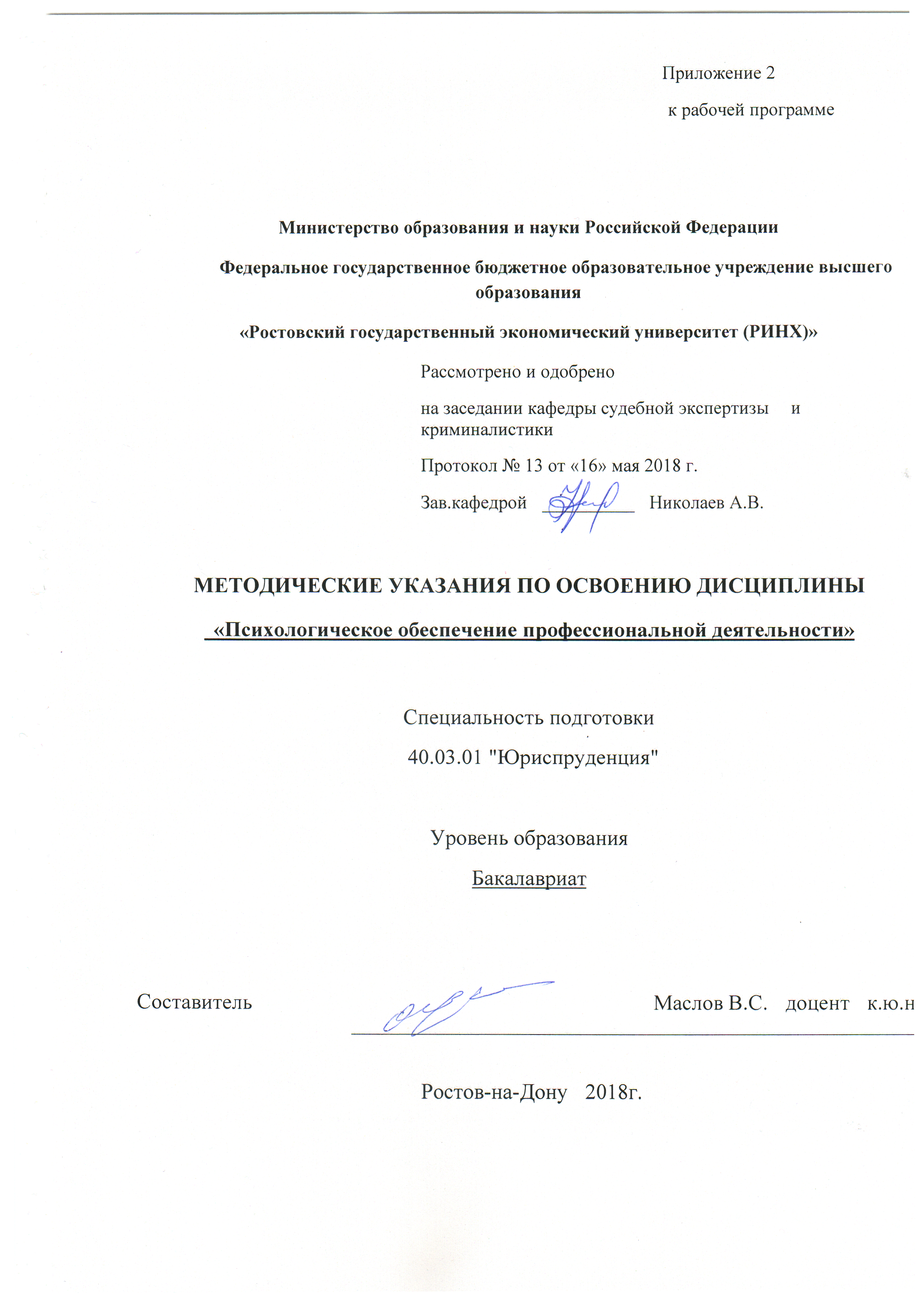 Методические  указания  по  освоению  дисциплины  «Психологическое обеспечение профессиональной деятельности» адресованы  студентам очной формы обучения.  Учебным планом по направлению подготовки судебных экспертов  предусмотрены следующие виды занятий:- лекции;- практические занятия;- самостоятельная работа студентаВ ходе лекционных занятий рассматриваются девять тем предусмотренных рабочей программой, преподаватель излагает и разъясняет основные, наиболее сложные понятия темы, а также связанные с ней теоретические и практические проблемы, дает рекомендации и указания на самостоятельную работу и даются  рекомендации по подготовке к практическим занятиям. В ходе практических занятий углубляются и закрепляются знания студентов  по  ряду  рассмотренных  на  лекциях  вопросов,  развиваются навыки, изучаются наиболее важные тем учебной дисциплины. Они служат для закрепления изученного материала, развития умений и навыков подготовки докладов, рефератов, приобретения опыта устных публичных выступлений, ведения дискуссии, аргументации и защиты выдвигаемых положений, а также для контроля преподавателем степени подготовленности студентов по изучаемой дисциплине.Практическое занятие предполагает свободный обмен мнениями по избранной тематике. Он начинается со вступительного слова преподавателя, формулирующего цель занятия и характеризующего его основную проблематику. Затем, как правило, заслушиваются сообщения студентов. Обсуждение сообщения совмещается с рассмотрением намеченных вопросов. Сообщения, предполагающие анализ публикаций по отдельным вопросам практического занятия, заслушиваются обычно в середине занятия. Поощряется выдвижение и обсуждение альтернативных мнений. В заключительном слове преподаватель подводит итоги обсуждения и объявляет оценки выступавшим студентам. В целях контроля подготовленности студентов и привития им навыков краткого письменного изложения своих мыслей преподаватель в ходе практических занятий может осуществлять текущий контроль знаний в виде тестовых заданий.При подготовке к практическому занятию студенты имеют возможность воспользоваться консультациями преподавателя. Кроме указанных тем студенты вправе, по согласованию с преподавателем, избирать и другие интересующие их темы.Качество учебной работы студентов преподаватель оценивает в конце семинара, выставляя в рабочий журнал текущие оценки. Студент имеет право ознакомиться с ними.При подготовке к практическим занятиям каждый студент должен:  – изучить рекомендованную учебную литературу;  – изучить конспекты лекций;  – подготовить ответы на все вопросы по изучаемой теме;  –письменно решить домашнее задание, рекомендованные преподавателем при изучении каждой темы.    Вопросы, не  рассмотренные  на  лекциях  и  практических занятиях, должны  быть  изучены  студентами  в  ходе  самостоятельной  работы. Контроль  самостоятельной  работы  студентов  над  учебной  программой курса  осуществляется  в  ходе   занятий методом  устного опроса  или  посредством  тестирования.  В  ходе  самостоятельной  работы  каждый  студент  обязан  прочитать  основную  и  по  возможности  дополнительную  литературу  по  изучаемой  теме,  дополнить  конспекты лекций  недостающим  материалом,  выписками  из  рекомендованных первоисточников.  Выделить  непонятные  термины,  найти  их  значение  в энциклопедических словарях.  Студент  должен  готовиться  к  предстоящему  практическому занятию  по  всем,  обозначенным  в  рабочей программе дисциплины вопросам.  При  реализации  различных  видов  учебной  работы  используются разнообразные (в т.ч. интерактивные) методы обучения, в частности:   - интерактивная доска для подготовки и проведения лекционных и практических занятийДля подготовки к занятиям, текущему контролю и промежуточной аттестации  студенты  могут  воспользоваться электронной библиотекой ВУЗа http://library.rsue.ru/ . Также обучающиеся могут  взять  на  дом необходимую  литературу  на  абонементе  вузовской библиотеки или воспользоваться читальными залами вуза.  Методические рекомендации по написанию письменных работ, требования к их оформлению 1. По желанию студентов, наиболее успешно обучающихся, ими по согласованию с преподавателем, могут готовиться контрольные работы. Написанию работы предшествует внимательное изучение студентом рекомендованных источников. Целесообразно делать выписки из нормативных актов, книг, статей, помечать в черновике те страницы и издания, которые наиболее полезны при освещении соответствующих  вопросов.В тексте работы при ссылках на нормативный акт должна использоваться  последняя редакция документа.Следует иметь в виду, что иногда нормативный материал, используемый в учебниках, пособиях и научной литературе, к моменту подготовки студентом письменной работы оказывается утратившим силу.Недействующие нормативные акты не подлежат использованию, либо упоминаются с соответствующими оговорками. Таким образом, при работе с нормативно-правовой базой студент в первую очередь должен установить, является ли данный нормативно-правовой акт действующим в настоящее время, а также использовать последнюю редакцию документа.2. В процессе подготовки работы студент должен:а) всесторонне изучить определенную юридическую проблему, ее теоретические и практические аспекты;б) проанализировать научную литературу и нормативно-правовой материал по теме;в) выработать собственное суждение по соответствующей проблеме, отношение к существующим научным позициям, точкам зрения, юридической практике;г) по возможности сформулировать свои предложения по совершению юридической практики и законодательства.3. Содержание работы должно соответствовать ее теме и плану.4. Содержание ответов на поставленные вопросы должно быть полным, теоретически обоснованным и аргументированным, иметь связь с практической деятельностью. Ответы на вопросы должны быть логичными, сформулированы четко и ясно, по существу  поставленного вопроса. Не следует необоснованно увеличивать их объем, останавливаясь на второстепенных, прямо не относящихся к теме исследования,  аспектах. При формулировании собственных суждений следует избегать таких выражений, как «по моему мнению», «я думаю» и т.п., т е. писать от первого лица.5. При использовании в тексте ответа на вопрос цитат, норм правовых актов, заимствованных таблиц и схем следует руководствоваться правилами оформления сносок и ссылок на соответствующие источники. Сноски имеют постраничную нумерацию, то есть первая сноска  на каждой странице  нумеруется цифрой 1. Печатание сносок с использованием  сквозной нумерации  в конце работы не допускается. Заимствование текста без ссылки на источник цитирования, т.е. плагиат, не допускается и является основанием для направления работы на доработку.6. Если автор считает целесообразным в ходе ответа на поставленный вопрос использовать табличную или схематическую форму изложения материала, то должен руководствоваться правилами оформления таблиц и схем. Следует обратить внимание, что при использовании в работе статистического материала необходимо давать  текстовое объяснение.7. В конце работы автор может привести перечень условных обозначений, символов и специальных терминов только в том случае, если их общее число более 20  и каждое из них повторяется в тексте не менее трех раз.8. Текст работы печатается с одной стороны стандартного листа формата А4 через 1,5 интервала с выравниванием «по ширине», в том числе и при оформлении списков.  В текстовом редакторе «Microsoft Word»: стиль шрифта «Times New Roman», размер: «14», отступ абзаца – 1см (по линейке табуляции). Заголовки глав, параграфов, пунктов печатаются шрифтом с выделением «жирный», с выравниванием «по ширине» и с отступом абзаца указанного размера по первой строке. Точка в конце заголовка не ставится. В тексте работы запрещается использовать выделение «жирный» (кроме указанных заголовков), а также шрифт другого стиля. Каждая страница  должна быть оформлена с четким  соблюдением размера полей: слева - 30 мм, сверху - 20 мм, справа - 10 мм, снизу - 20 мм. 9. В работе используется сквозная нумерация страниц. Титульный лист считается первым, но не нумеруется. Нумерация страниц начинается с третьего листа работы – введения. Номера страниц проставляются в правом верхнем углу. 10. Работа должна быть выполнена грамотно и аккуратно, с обязательным соблюдением рекомендуемых правил и требований. Не допускаются произвольные сокращения слов, исправления и зачеркивания. Грамматические и стилистические ошибки снижают уровень оценки работы. Нарушение правил оформления работы является основанием для направления работы на доработку.11. Сроки хранения письменных работ устанавливаются в соответствии с номенклатурой дел. Порядок оформления сносок, ссылок на литературные источники  и нормативные актыСсылки, сноски  на литературу1. В тексте письменной работы при цитировании какого-либо автора надо указать его инициалы и фамилию, а затем в обязательном порядке оформить сноску на данный источник по общим правилам.Ссылки, сноски на правовые акты1. При первом упоминании в тексте правового акта (кроме Конституции РФ) в тексте следует указать его полное наименование, дату принятия и номер документа, затем в обязательном порядке сделать сноску по общим правилам, указанным в п.2. Сноска на указанный  правовой акт делается один раз (при его первом  упоминании).При дальнейшем упоминании того же акта можно использовать его краткое название, например: в соответствии со ст. 2 Федерального закона «О введении в действие Кодекса Российской Федерации об административных правонарушениях». Однако обязательно следует назвать статьи или пункты акта, имеющие отношение к вопросу.Порядок оформления списка использованных источниковСписок использованных источников должен состоять из следующих разделов:правовые акты;научная литература – книги, монографии, статьи и др., расположенные в алфавитном порядке;материалы юридической практики.Каждый раздел списка имеет соответствующее наименование и самостоятельную нумерацию.Оформление списка использованной научной литературы1. В  разделе «Научная литература» в алфавитном порядке указываются все источники, изученные и проанализированные студентом при подготовке письменной работы.2. При оформлении списка научной литературы следует обратить внимание на точное указание выходных данных использованных источников.3. Для учебников и учебных пособий - фамилия, инициалы автора (авторов), полное название книги, место издания, издательство, год издания, общее количество страниц.- Научная литература на иностранном языке;- Материалы сети «Интернет».Пример:Официальный сайт Министерства финансов Российской Федерации http://www.minfin.ru/Оформление списка материалов юридической практики1. Если в письменной работе студентом были использованы материалы практики (судебной, нотариальной и др.), то в составляемом списке в первую очередь указываются опубликованные дела, а за ними - неопубликованные. Например:1. Определение Конституционного Суда РФ «О проверке конституционности постановления Правительства РФ от 28.10.1992 №632 «Об утверждении порядка определения платы и ее предельных размеров за загрязнение окружающей природной среды, размещение отходов, другие виды    вредного воздействия» и статьи 7 Федерального закона «О введении в действие части первой Налогового кодекса РФ» от 10 декабря 2002г. №284-О //Вестник Конституционного Суда РФ.  2003.   №2.УП: 40.03.01.02_1.plxУП: 40.03.01.02_1.plxУП: 40.03.01.02_1.plxстр. 3стр. 3Визирование РПД для исполнения в очередном учебном годуВизирование РПД для исполнения в очередном учебном годуОтдел образовательных программ и планирования учебного процесса Торопова Т.В. __________Рабочая программа пересмотрена, обсуждена и одобрена для исполнения в 2019-2020 учебном году на заседании кафедры Судебная экспертиза и криминалистикаЗав. кафедрой к.ю.н. доцент Николаев А.В. _________________Программу составил(и):  к.ю.н., доцент, Маслов В.С. _________________Отдел образовательных программ и планирования учебного процесса Торопова Т.В. __________Рабочая программа пересмотрена, обсуждена и одобрена для исполнения в 2019-2020 учебном году на заседании кафедры Судебная экспертиза и криминалистикаЗав. кафедрой к.ю.н. доцент Николаев А.В. _________________Программу составил(и):  к.ю.н., доцент, Маслов В.С. _________________Отдел образовательных программ и планирования учебного процесса Торопова Т.В. __________Рабочая программа пересмотрена, обсуждена и одобрена для исполнения в 2019-2020 учебном году на заседании кафедры Судебная экспертиза и криминалистикаЗав. кафедрой к.ю.н. доцент Николаев А.В. _________________Программу составил(и):  к.ю.н., доцент, Маслов В.С. _________________Отдел образовательных программ и планирования учебного процесса Торопова Т.В. __________Рабочая программа пересмотрена, обсуждена и одобрена для исполнения в 2019-2020 учебном году на заседании кафедры Судебная экспертиза и криминалистикаЗав. кафедрой к.ю.н. доцент Николаев А.В. _________________Программу составил(и):  к.ю.н., доцент, Маслов В.С. _________________Отдел образовательных программ и планирования учебного процесса Торопова Т.В. __________Рабочая программа пересмотрена, обсуждена и одобрена для исполнения в 2019-2020 учебном году на заседании кафедры Судебная экспертиза и криминалистикаЗав. кафедрой к.ю.н. доцент Николаев А.В. _________________Программу составил(и):  к.ю.н., доцент, Маслов В.С. _________________Визирование РПД для исполнения в очередном учебном годуВизирование РПД для исполнения в очередном учебном годуОтдел образовательных программ и планирования учебного процесса Торопова Т.В. __________Рабочая программа пересмотрена, обсуждена и одобрена для исполнения в 2020-2021 учебном году на заседании кафедры Судебная экспертиза и криминалистикаЗав. кафедрой к.ю.н. доцент Николаев А.В. _________________Программу составил(и):  к.ю.н., доцент, Маслов В.С. _________________Отдел образовательных программ и планирования учебного процесса Торопова Т.В. __________Рабочая программа пересмотрена, обсуждена и одобрена для исполнения в 2020-2021 учебном году на заседании кафедры Судебная экспертиза и криминалистикаЗав. кафедрой к.ю.н. доцент Николаев А.В. _________________Программу составил(и):  к.ю.н., доцент, Маслов В.С. _________________Отдел образовательных программ и планирования учебного процесса Торопова Т.В. __________Рабочая программа пересмотрена, обсуждена и одобрена для исполнения в 2020-2021 учебном году на заседании кафедры Судебная экспертиза и криминалистикаЗав. кафедрой к.ю.н. доцент Николаев А.В. _________________Программу составил(и):  к.ю.н., доцент, Маслов В.С. _________________Отдел образовательных программ и планирования учебного процесса Торопова Т.В. __________Рабочая программа пересмотрена, обсуждена и одобрена для исполнения в 2020-2021 учебном году на заседании кафедры Судебная экспертиза и криминалистикаЗав. кафедрой к.ю.н. доцент Николаев А.В. _________________Программу составил(и):  к.ю.н., доцент, Маслов В.С. _________________Отдел образовательных программ и планирования учебного процесса Торопова Т.В. __________Рабочая программа пересмотрена, обсуждена и одобрена для исполнения в 2020-2021 учебном году на заседании кафедры Судебная экспертиза и криминалистикаЗав. кафедрой к.ю.н. доцент Николаев А.В. _________________Программу составил(и):  к.ю.н., доцент, Маслов В.С. _________________Визирование РПД для исполнения в очередном учебном годуВизирование РПД для исполнения в очередном учебном годуОтдел образовательных программ и планирования учебного процесса Торопова Т.В. __________Рабочая программа пересмотрена, обсуждена и одобрена для исполнения в 2021-2022 учебном году на заседании кафедры Судебная экспертиза и криминалистикаЗав. кафедрой: к.ю.н. доцент Николаев А.В. _________________Программу составил(и):  к.ю.н., доцент, Маслов В.С. _________________Отдел образовательных программ и планирования учебного процесса Торопова Т.В. __________Рабочая программа пересмотрена, обсуждена и одобрена для исполнения в 2021-2022 учебном году на заседании кафедры Судебная экспертиза и криминалистикаЗав. кафедрой: к.ю.н. доцент Николаев А.В. _________________Программу составил(и):  к.ю.н., доцент, Маслов В.С. _________________Отдел образовательных программ и планирования учебного процесса Торопова Т.В. __________Рабочая программа пересмотрена, обсуждена и одобрена для исполнения в 2021-2022 учебном году на заседании кафедры Судебная экспертиза и криминалистикаЗав. кафедрой: к.ю.н. доцент Николаев А.В. _________________Программу составил(и):  к.ю.н., доцент, Маслов В.С. _________________Отдел образовательных программ и планирования учебного процесса Торопова Т.В. __________Рабочая программа пересмотрена, обсуждена и одобрена для исполнения в 2021-2022 учебном году на заседании кафедры Судебная экспертиза и криминалистикаЗав. кафедрой: к.ю.н. доцент Николаев А.В. _________________Программу составил(и):  к.ю.н., доцент, Маслов В.С. _________________Отдел образовательных программ и планирования учебного процесса Торопова Т.В. __________Рабочая программа пересмотрена, обсуждена и одобрена для исполнения в 2021-2022 учебном году на заседании кафедры Судебная экспертиза и криминалистикаЗав. кафедрой: к.ю.н. доцент Николаев А.В. _________________Программу составил(и):  к.ю.н., доцент, Маслов В.С. _________________Визирование РПД для исполнения в очередном учебном годуВизирование РПД для исполнения в очередном учебном годуОтдел образовательных программ и планирования учебного процесса Торопова Т.В. __________Рабочая программа пересмотрена, обсуждена и одобрена для исполнения в 2022-2023 учебном году на заседании кафедры Судебная экспертиза и криминалистикаЗав. кафедрой: к.ю.н. доцент Николаев А.В. _________________Программу составил(и):  к.ю.н., доцент, Маслов В.С. _________________Отдел образовательных программ и планирования учебного процесса Торопова Т.В. __________Рабочая программа пересмотрена, обсуждена и одобрена для исполнения в 2022-2023 учебном году на заседании кафедры Судебная экспертиза и криминалистикаЗав. кафедрой: к.ю.н. доцент Николаев А.В. _________________Программу составил(и):  к.ю.н., доцент, Маслов В.С. _________________Отдел образовательных программ и планирования учебного процесса Торопова Т.В. __________Рабочая программа пересмотрена, обсуждена и одобрена для исполнения в 2022-2023 учебном году на заседании кафедры Судебная экспертиза и криминалистикаЗав. кафедрой: к.ю.н. доцент Николаев А.В. _________________Программу составил(и):  к.ю.н., доцент, Маслов В.С. _________________Отдел образовательных программ и планирования учебного процесса Торопова Т.В. __________Рабочая программа пересмотрена, обсуждена и одобрена для исполнения в 2022-2023 учебном году на заседании кафедры Судебная экспертиза и криминалистикаЗав. кафедрой: к.ю.н. доцент Николаев А.В. _________________Программу составил(и):  к.ю.н., доцент, Маслов В.С. _________________Отдел образовательных программ и планирования учебного процесса Торопова Т.В. __________Рабочая программа пересмотрена, обсуждена и одобрена для исполнения в 2022-2023 учебном году на заседании кафедры Судебная экспертиза и криминалистикаЗав. кафедрой: к.ю.н. доцент Николаев А.В. _________________Программу составил(и):  к.ю.н., доцент, Маслов В.С. _________________УП: 40.03.01.02_1.plxУП: 40.03.01.02_1.plxУП: 40.03.01.02_1.plxстр. 41. ЦЕЛИ ОСВОЕНИЯ ДИСЦИПЛИНЫ1. ЦЕЛИ ОСВОЕНИЯ ДИСЦИПЛИНЫ1. ЦЕЛИ ОСВОЕНИЯ ДИСЦИПЛИНЫ1. ЦЕЛИ ОСВОЕНИЯ ДИСЦИПЛИНЫ1. ЦЕЛИ ОСВОЕНИЯ ДИСЦИПЛИНЫ1.1Цели освоения дисциплины: дать изучающим необходимые сведения о том, какие дисциплины существуют для изучения процессуального права; дать будущим юристам четкое представление о том, какие виды производства регулируются законодательством; раскрыть понятие, задачи, сущность гражданского производства, уголовного производства, уголовно-исполнительного права, арбитражного производства, криминалистики, оперативно- розыскной деятельности; освятить понятие, систему, задачи правоохранительных органов, изучить каким образом строятся и какие выполняют функции эти учреждения; уделить основное внимание судам, поскольку именно они наделены такими ответственными полномочиями, которые в совокупности образуют ветвь в государственной власти – судебную; получение практических навыков эффективного применения нормативно-правового материала и приобретенных теоретических знаний  к конкретным ситуациям, возникающими в сфере процессуальных правоотношений.Цели освоения дисциплины: дать изучающим необходимые сведения о том, какие дисциплины существуют для изучения процессуального права; дать будущим юристам четкое представление о том, какие виды производства регулируются законодательством; раскрыть понятие, задачи, сущность гражданского производства, уголовного производства, уголовно-исполнительного права, арбитражного производства, криминалистики, оперативно- розыскной деятельности; освятить понятие, систему, задачи правоохранительных органов, изучить каким образом строятся и какие выполняют функции эти учреждения; уделить основное внимание судам, поскольку именно они наделены такими ответственными полномочиями, которые в совокупности образуют ветвь в государственной власти – судебную; получение практических навыков эффективного применения нормативно-правового материала и приобретенных теоретических знаний  к конкретным ситуациям, возникающими в сфере процессуальных правоотношений.Цели освоения дисциплины: дать изучающим необходимые сведения о том, какие дисциплины существуют для изучения процессуального права; дать будущим юристам четкое представление о том, какие виды производства регулируются законодательством; раскрыть понятие, задачи, сущность гражданского производства, уголовного производства, уголовно-исполнительного права, арбитражного производства, криминалистики, оперативно- розыскной деятельности; освятить понятие, систему, задачи правоохранительных органов, изучить каким образом строятся и какие выполняют функции эти учреждения; уделить основное внимание судам, поскольку именно они наделены такими ответственными полномочиями, которые в совокупности образуют ветвь в государственной власти – судебную; получение практических навыков эффективного применения нормативно-правового материала и приобретенных теоретических знаний  к конкретным ситуациям, возникающими в сфере процессуальных правоотношений.Цели освоения дисциплины: дать изучающим необходимые сведения о том, какие дисциплины существуют для изучения процессуального права; дать будущим юристам четкое представление о том, какие виды производства регулируются законодательством; раскрыть понятие, задачи, сущность гражданского производства, уголовного производства, уголовно-исполнительного права, арбитражного производства, криминалистики, оперативно- розыскной деятельности; освятить понятие, систему, задачи правоохранительных органов, изучить каким образом строятся и какие выполняют функции эти учреждения; уделить основное внимание судам, поскольку именно они наделены такими ответственными полномочиями, которые в совокупности образуют ветвь в государственной власти – судебную; получение практических навыков эффективного применения нормативно-правового материала и приобретенных теоретических знаний  к конкретным ситуациям, возникающими в сфере процессуальных правоотношений.1.2Задачи: изучение норм, регулирующих  процессуальную деятельность; освоение студентами базовых понятий и принципов судопроизводства; изучение студентами структуры правоохранительных органов РФ; изучение студентами терминологии, теории и практики судопроизводства; изучение студентами нормативно-правовых актов; рассмотрение проблем, возникающих на практике при применении нормативно-правовых актов.Задачи: изучение норм, регулирующих  процессуальную деятельность; освоение студентами базовых понятий и принципов судопроизводства; изучение студентами структуры правоохранительных органов РФ; изучение студентами терминологии, теории и практики судопроизводства; изучение студентами нормативно-правовых актов; рассмотрение проблем, возникающих на практике при применении нормативно-правовых актов.Задачи: изучение норм, регулирующих  процессуальную деятельность; освоение студентами базовых понятий и принципов судопроизводства; изучение студентами структуры правоохранительных органов РФ; изучение студентами терминологии, теории и практики судопроизводства; изучение студентами нормативно-правовых актов; рассмотрение проблем, возникающих на практике при применении нормативно-правовых актов.Задачи: изучение норм, регулирующих  процессуальную деятельность; освоение студентами базовых понятий и принципов судопроизводства; изучение студентами структуры правоохранительных органов РФ; изучение студентами терминологии, теории и практики судопроизводства; изучение студентами нормативно-правовых актов; рассмотрение проблем, возникающих на практике при применении нормативно-правовых актов.2. МЕСТО ДИСЦИПЛИНЫ В СТРУКТУРЕ ОБРАЗОВАТЕЛЬНОЙ ПРОГРАММЫ2. МЕСТО ДИСЦИПЛИНЫ В СТРУКТУРЕ ОБРАЗОВАТЕЛЬНОЙ ПРОГРАММЫ2. МЕСТО ДИСЦИПЛИНЫ В СТРУКТУРЕ ОБРАЗОВАТЕЛЬНОЙ ПРОГРАММЫ2. МЕСТО ДИСЦИПЛИНЫ В СТРУКТУРЕ ОБРАЗОВАТЕЛЬНОЙ ПРОГРАММЫ2. МЕСТО ДИСЦИПЛИНЫ В СТРУКТУРЕ ОБРАЗОВАТЕЛЬНОЙ ПРОГРАММЫЦикл (раздел) ООП:Цикл (раздел) ООП:Б1.В.ДВ.07Б1.В.ДВ.07Б1.В.ДВ.072.1Требования к предварительной подготовке обучающегося:Требования к предварительной подготовке обучающегося:Требования к предварительной подготовке обучающегося:Требования к предварительной подготовке обучающегося:2.1.1Необходимым условием для успешного освоения дисциплины являются навыки, знания и умения, полученные в результате изучения дисциплин: Правоведение,       Уголовно-процессуальное право.Необходимым условием для успешного освоения дисциплины являются навыки, знания и умения, полученные в результате изучения дисциплин: Правоведение,       Уголовно-процессуальное право.Необходимым условием для успешного освоения дисциплины являются навыки, знания и умения, полученные в результате изучения дисциплин: Правоведение,       Уголовно-процессуальное право.Необходимым условием для успешного освоения дисциплины являются навыки, знания и умения, полученные в результате изучения дисциплин: Правоведение,       Уголовно-процессуальное право.2.1.2Трудовое правоТрудовое правоТрудовое правоТрудовое право2.1.3Административное правоАдминистративное правоАдминистративное правоАдминистративное право2.1.4Информационные технологии в юридической деятельностиИнформационные технологии в юридической деятельностиИнформационные технологии в юридической деятельностиИнформационные технологии в юридической деятельности2.1.5Теория государства и праваТеория государства и праваТеория государства и праваТеория государства и права2.1.6Иностранный язык в сфере юриспруденцииИностранный язык в сфере юриспруденцииИностранный язык в сфере юриспруденцииИностранный язык в сфере юриспруденции2.1.7Уголовное правоУголовное правоУголовное правоУголовное право2.1.8Теория государства и праваТеория государства и праваТеория государства и праваТеория государства и права2.2Дисциплины и практики, для которых освоение данной дисциплины (модуля) необходимо как предшествующее:Дисциплины и практики, для которых освоение данной дисциплины (модуля) необходимо как предшествующее:Дисциплины и практики, для которых освоение данной дисциплины (модуля) необходимо как предшествующее:Дисциплины и практики, для которых освоение данной дисциплины (модуля) необходимо как предшествующее:2.2.1Перечень последующих дисциплин:Перечень последующих дисциплин:Перечень последующих дисциплин:Перечень последующих дисциплин:2.2.2Уголовный процессУголовный процессУголовный процессУголовный процесс2.2.3Прокурорский надзорПрокурорский надзорПрокурорский надзорПрокурорский надзор2.2.4Уголовное правоУголовное правоУголовное правоУголовное право3. ТРЕБОВАНИЯ К РЕЗУЛЬТАТАМ ОСВОЕНИЯ ДИСЦИПЛИНЫ3. ТРЕБОВАНИЯ К РЕЗУЛЬТАТАМ ОСВОЕНИЯ ДИСЦИПЛИНЫ3. ТРЕБОВАНИЯ К РЕЗУЛЬТАТАМ ОСВОЕНИЯ ДИСЦИПЛИНЫ3. ТРЕБОВАНИЯ К РЕЗУЛЬТАТАМ ОСВОЕНИЯ ДИСЦИПЛИНЫ3. ТРЕБОВАНИЯ К РЕЗУЛЬТАТАМ ОСВОЕНИЯ ДИСЦИПЛИНЫОК-7:      способностью к самоорганизации и самообразованиюОК-7:      способностью к самоорганизации и самообразованиюОК-7:      способностью к самоорганизации и самообразованиюОК-7:      способностью к самоорганизации и самообразованиюОК-7:      способностью к самоорганизации и самообразованиюЗнать:Знать:Знать:Знать:Знать:закономерности социально-психологических процессов, происходящих в обществезакономерности социально-психологических процессов, происходящих в обществезакономерности социально-психологических процессов, происходящих в обществезакономерности социально-психологических процессов, происходящих в обществезакономерности социально-психологических процессов, происходящих в обществеУметь:Уметь:Уметь:Уметь:Уметь:проводить самооценку и формировать необходимые юристу социально- психологические качества, отвечающие требованиям профессиипроводить самооценку и формировать необходимые юристу социально- психологические качества, отвечающие требованиям профессиипроводить самооценку и формировать необходимые юристу социально- психологические качества, отвечающие требованиям профессиипроводить самооценку и формировать необходимые юристу социально- психологические качества, отвечающие требованиям профессиипроводить самооценку и формировать необходимые юристу социально- психологические качества, отвечающие требованиям профессииВладеть:Владеть:Владеть:Владеть:Владеть:грамотно и целесообразно, а также аналитически  проанализировать ту или иную ситуацию.грамотно и целесообразно, а также аналитически  проанализировать ту или иную ситуацию.грамотно и целесообразно, а также аналитически  проанализировать ту или иную ситуацию.грамотно и целесообразно, а также аналитически  проанализировать ту или иную ситуацию.грамотно и целесообразно, а также аналитически  проанализировать ту или иную ситуацию.ОПК-3:      способностью добросовестно исполнять профессиональные обязанности, соблюдать принципы этики юристаОПК-3:      способностью добросовестно исполнять профессиональные обязанности, соблюдать принципы этики юристаОПК-3:      способностью добросовестно исполнять профессиональные обязанности, соблюдать принципы этики юристаОПК-3:      способностью добросовестно исполнять профессиональные обязанности, соблюдать принципы этики юристаОПК-3:      способностью добросовестно исполнять профессиональные обязанности, соблюдать принципы этики юристаЗнать:Знать:Знать:Знать:Знать:способность применения современных технологий в профессиональной деятельностиспособность применения современных технологий в профессиональной деятельностиспособность применения современных технологий в профессиональной деятельностиспособность применения современных технологий в профессиональной деятельностиспособность применения современных технологий в профессиональной деятельностиУметь:Уметь:Уметь:Уметь:Уметь:осуществлять аналитическую деятельность в сфере практической деятельностиосуществлять аналитическую деятельность в сфере практической деятельностиосуществлять аналитическую деятельность в сфере практической деятельностиосуществлять аналитическую деятельность в сфере практической деятельностиосуществлять аналитическую деятельность в сфере практической деятельностиВладеть:Владеть:Владеть:Владеть:Владеть:применение теоретических познаний в практической деятельности в рамках выявления  анализа сложившейся ситуацииприменение теоретических познаний в практической деятельности в рамках выявления  анализа сложившейся ситуацииприменение теоретических познаний в практической деятельности в рамках выявления  анализа сложившейся ситуацииприменение теоретических познаний в практической деятельности в рамках выявления  анализа сложившейся ситуацииприменение теоретических познаний в практической деятельности в рамках выявления  анализа сложившейся ситуацииОПК-4:      способностью сохранять и укреплять доверие общества к юридическому сообществуОПК-4:      способностью сохранять и укреплять доверие общества к юридическому сообществуОПК-4:      способностью сохранять и укреплять доверие общества к юридическому сообществуОПК-4:      способностью сохранять и укреплять доверие общества к юридическому сообществуОПК-4:      способностью сохранять и укреплять доверие общества к юридическому сообществуЗнать:Знать:Знать:Знать:Знать:основные нормативные установления материального и процессуальногоосновные нормативные установления материального и процессуальногоосновные нормативные установления материального и процессуальногоосновные нормативные установления материального и процессуальногоосновные нормативные установления материального и процессуальногоУметь:Уметь:Уметь:Уметь:Уметь:УП: 40.03.01.02_1.plxУП: 40.03.01.02_1.plxУП: 40.03.01.02_1.plxстр. 5теоретически анализировать актуальные проблемы, связанные с основами материального и процессуального права в профессиональной деятельности юристатеоретически анализировать актуальные проблемы, связанные с основами материального и процессуального права в профессиональной деятельности юристатеоретически анализировать актуальные проблемы, связанные с основами материального и процессуального права в профессиональной деятельности юристатеоретически анализировать актуальные проблемы, связанные с основами материального и процессуального права в профессиональной деятельности юристатеоретически анализировать актуальные проблемы, связанные с основами материального и процессуального права в профессиональной деятельности юристатеоретически анализировать актуальные проблемы, связанные с основами материального и процессуального права в профессиональной деятельности юристатеоретически анализировать актуальные проблемы, связанные с основами материального и процессуального права в профессиональной деятельности юристатеоретически анализировать актуальные проблемы, связанные с основами материального и процессуального права в профессиональной деятельности юристатеоретически анализировать актуальные проблемы, связанные с основами материального и процессуального права в профессиональной деятельности юристатеоретически анализировать актуальные проблемы, связанные с основами материального и процессуального права в профессиональной деятельности юристаВладеть:Владеть:Владеть:Владеть:Владеть:Владеть:Владеть:Владеть:Владеть:Владеть:способностью применять нормативные правовые акты, реализовывать нормы материального и процессуального права в профессиональнойспособностью применять нормативные правовые акты, реализовывать нормы материального и процессуального права в профессиональнойспособностью применять нормативные правовые акты, реализовывать нормы материального и процессуального права в профессиональнойспособностью применять нормативные правовые акты, реализовывать нормы материального и процессуального права в профессиональнойспособностью применять нормативные правовые акты, реализовывать нормы материального и процессуального права в профессиональнойспособностью применять нормативные правовые акты, реализовывать нормы материального и процессуального права в профессиональнойспособностью применять нормативные правовые акты, реализовывать нормы материального и процессуального права в профессиональнойспособностью применять нормативные правовые акты, реализовывать нормы материального и процессуального права в профессиональнойспособностью применять нормативные правовые акты, реализовывать нормы материального и процессуального права в профессиональнойспособностью применять нормативные правовые акты, реализовывать нормы материального и процессуального права в профессиональнойОПК-6:      способностью повышать уровень своей профессиональной компетентностиОПК-6:      способностью повышать уровень своей профессиональной компетентностиОПК-6:      способностью повышать уровень своей профессиональной компетентностиОПК-6:      способностью повышать уровень своей профессиональной компетентностиОПК-6:      способностью повышать уровень своей профессиональной компетентностиОПК-6:      способностью повышать уровень своей профессиональной компетентностиОПК-6:      способностью повышать уровень своей профессиональной компетентностиОПК-6:      способностью повышать уровень своей профессиональной компетентностиОПК-6:      способностью повышать уровень своей профессиональной компетентностиОПК-6:      способностью повышать уровень своей профессиональной компетентностиЗнать:Знать:Знать:Знать:Знать:Знать:Знать:Знать:Знать:Знать:- принципы эффективного взаимодействия и сотрудничества с гражданами и коллегами в процессе профессиональной деятельности;- психолого-педагогические основы профессионального общения юриста с коллегами по работе и гражданами- принципы эффективного взаимодействия и сотрудничества с гражданами и коллегами в процессе профессиональной деятельности;- психолого-педагогические основы профессионального общения юриста с коллегами по работе и гражданами- принципы эффективного взаимодействия и сотрудничества с гражданами и коллегами в процессе профессиональной деятельности;- психолого-педагогические основы профессионального общения юриста с коллегами по работе и гражданами- принципы эффективного взаимодействия и сотрудничества с гражданами и коллегами в процессе профессиональной деятельности;- психолого-педагогические основы профессионального общения юриста с коллегами по работе и гражданами- принципы эффективного взаимодействия и сотрудничества с гражданами и коллегами в процессе профессиональной деятельности;- психолого-педагогические основы профессионального общения юриста с коллегами по работе и гражданами- принципы эффективного взаимодействия и сотрудничества с гражданами и коллегами в процессе профессиональной деятельности;- психолого-педагогические основы профессионального общения юриста с коллегами по работе и гражданами- принципы эффективного взаимодействия и сотрудничества с гражданами и коллегами в процессе профессиональной деятельности;- психолого-педагогические основы профессионального общения юриста с коллегами по работе и гражданами- принципы эффективного взаимодействия и сотрудничества с гражданами и коллегами в процессе профессиональной деятельности;- психолого-педагогические основы профессионального общения юриста с коллегами по работе и гражданами- принципы эффективного взаимодействия и сотрудничества с гражданами и коллегами в процессе профессиональной деятельности;- психолого-педагогические основы профессионального общения юриста с коллегами по работе и гражданами- принципы эффективного взаимодействия и сотрудничества с гражданами и коллегами в процессе профессиональной деятельности;- психолого-педагогические основы профессионального общения юриста с коллегами по работе и гражданамиУметь:Уметь:Уметь:Уметь:Уметь:Уметь:Уметь:Уметь:Уметь:Уметь:демонстрировать профессиональные стандарты поведения, действовать в соответствии с должностными инструкциями;- проявлять инициативу и находчивостьдемонстрировать профессиональные стандарты поведения, действовать в соответствии с должностными инструкциями;- проявлять инициативу и находчивостьдемонстрировать профессиональные стандарты поведения, действовать в соответствии с должностными инструкциями;- проявлять инициативу и находчивостьдемонстрировать профессиональные стандарты поведения, действовать в соответствии с должностными инструкциями;- проявлять инициативу и находчивостьдемонстрировать профессиональные стандарты поведения, действовать в соответствии с должностными инструкциями;- проявлять инициативу и находчивостьдемонстрировать профессиональные стандарты поведения, действовать в соответствии с должностными инструкциями;- проявлять инициативу и находчивостьдемонстрировать профессиональные стандарты поведения, действовать в соответствии с должностными инструкциями;- проявлять инициативу и находчивостьдемонстрировать профессиональные стандарты поведения, действовать в соответствии с должностными инструкциями;- проявлять инициативу и находчивостьдемонстрировать профессиональные стандарты поведения, действовать в соответствии с должностными инструкциями;- проявлять инициативу и находчивостьдемонстрировать профессиональные стандарты поведения, действовать в соответствии с должностными инструкциями;- проявлять инициативу и находчивостьВладеть:Владеть:Владеть:Владеть:Владеть:Владеть:Владеть:Владеть:Владеть:Владеть:- средствами, формами и методами, позволяющими постоянно обновлять знания и практические умения в процессе переподготовки, повышения квалификации и самообразования;- навыками применения на практике требований профессиональной этики, морали и нравственности и имеющихся профессиональных- средствами, формами и методами, позволяющими постоянно обновлять знания и практические умения в процессе переподготовки, повышения квалификации и самообразования;- навыками применения на практике требований профессиональной этики, морали и нравственности и имеющихся профессиональных- средствами, формами и методами, позволяющими постоянно обновлять знания и практические умения в процессе переподготовки, повышения квалификации и самообразования;- навыками применения на практике требований профессиональной этики, морали и нравственности и имеющихся профессиональных- средствами, формами и методами, позволяющими постоянно обновлять знания и практические умения в процессе переподготовки, повышения квалификации и самообразования;- навыками применения на практике требований профессиональной этики, морали и нравственности и имеющихся профессиональных- средствами, формами и методами, позволяющими постоянно обновлять знания и практические умения в процессе переподготовки, повышения квалификации и самообразования;- навыками применения на практике требований профессиональной этики, морали и нравственности и имеющихся профессиональных- средствами, формами и методами, позволяющими постоянно обновлять знания и практические умения в процессе переподготовки, повышения квалификации и самообразования;- навыками применения на практике требований профессиональной этики, морали и нравственности и имеющихся профессиональных- средствами, формами и методами, позволяющими постоянно обновлять знания и практические умения в процессе переподготовки, повышения квалификации и самообразования;- навыками применения на практике требований профессиональной этики, морали и нравственности и имеющихся профессиональных- средствами, формами и методами, позволяющими постоянно обновлять знания и практические умения в процессе переподготовки, повышения квалификации и самообразования;- навыками применения на практике требований профессиональной этики, морали и нравственности и имеющихся профессиональных- средствами, формами и методами, позволяющими постоянно обновлять знания и практические умения в процессе переподготовки, повышения квалификации и самообразования;- навыками применения на практике требований профессиональной этики, морали и нравственности и имеющихся профессиональных- средствами, формами и методами, позволяющими постоянно обновлять знания и практические умения в процессе переподготовки, повышения квалификации и самообразования;- навыками применения на практике требований профессиональной этики, морали и нравственности и имеющихся профессиональныхПК-8: готовностью к выполнению должностных обязанностей по обеспечению законности и правопорядка, безопасности личности, общества, государстваПК-8: готовностью к выполнению должностных обязанностей по обеспечению законности и правопорядка, безопасности личности, общества, государстваПК-8: готовностью к выполнению должностных обязанностей по обеспечению законности и правопорядка, безопасности личности, общества, государстваПК-8: готовностью к выполнению должностных обязанностей по обеспечению законности и правопорядка, безопасности личности, общества, государстваПК-8: готовностью к выполнению должностных обязанностей по обеспечению законности и правопорядка, безопасности личности, общества, государстваПК-8: готовностью к выполнению должностных обязанностей по обеспечению законности и правопорядка, безопасности личности, общества, государстваПК-8: готовностью к выполнению должностных обязанностей по обеспечению законности и правопорядка, безопасности личности, общества, государстваПК-8: готовностью к выполнению должностных обязанностей по обеспечению законности и правопорядка, безопасности личности, общества, государстваПК-8: готовностью к выполнению должностных обязанностей по обеспечению законности и правопорядка, безопасности личности, общества, государстваПК-8: готовностью к выполнению должностных обязанностей по обеспечению законности и правопорядка, безопасности личности, общества, государстваЗнать:Знать:Знать:Знать:Знать:Знать:Знать:Знать:Знать:Знать:содержание нормативных требований к должностным обязанностям по обеспечению законности и правопорядкасодержание нормативных требований к должностным обязанностям по обеспечению законности и правопорядкасодержание нормативных требований к должностным обязанностям по обеспечению законности и правопорядкасодержание нормативных требований к должностным обязанностям по обеспечению законности и правопорядкасодержание нормативных требований к должностным обязанностям по обеспечению законности и правопорядкасодержание нормативных требований к должностным обязанностям по обеспечению законности и правопорядкасодержание нормативных требований к должностным обязанностям по обеспечению законности и правопорядкасодержание нормативных требований к должностным обязанностям по обеспечению законности и правопорядкасодержание нормативных требований к должностным обязанностям по обеспечению законности и правопорядкасодержание нормативных требований к должностным обязанностям по обеспечению законности и правопорядкаУметь:Уметь:Уметь:Уметь:Уметь:Уметь:Уметь:Уметь:Уметь:Уметь:ориентироваться в системе законодательных и иных нормативных правовых актов, регулирующих правоохранительную деятельность по обеспечению законности и правопорядка, безопасности личности, общества, государстваориентироваться в системе законодательных и иных нормативных правовых актов, регулирующих правоохранительную деятельность по обеспечению законности и правопорядка, безопасности личности, общества, государстваориентироваться в системе законодательных и иных нормативных правовых актов, регулирующих правоохранительную деятельность по обеспечению законности и правопорядка, безопасности личности, общества, государстваориентироваться в системе законодательных и иных нормативных правовых актов, регулирующих правоохранительную деятельность по обеспечению законности и правопорядка, безопасности личности, общества, государстваориентироваться в системе законодательных и иных нормативных правовых актов, регулирующих правоохранительную деятельность по обеспечению законности и правопорядка, безопасности личности, общества, государстваориентироваться в системе законодательных и иных нормативных правовых актов, регулирующих правоохранительную деятельность по обеспечению законности и правопорядка, безопасности личности, общества, государстваориентироваться в системе законодательных и иных нормативных правовых актов, регулирующих правоохранительную деятельность по обеспечению законности и правопорядка, безопасности личности, общества, государстваориентироваться в системе законодательных и иных нормативных правовых актов, регулирующих правоохранительную деятельность по обеспечению законности и правопорядка, безопасности личности, общества, государстваориентироваться в системе законодательных и иных нормативных правовых актов, регулирующих правоохранительную деятельность по обеспечению законности и правопорядка, безопасности личности, общества, государстваориентироваться в системе законодательных и иных нормативных правовых актов, регулирующих правоохранительную деятельность по обеспечению законности и правопорядка, безопасности личности, общества, государстваВладеть:Владеть:Владеть:Владеть:Владеть:Владеть:Владеть:Владеть:Владеть:Владеть:ВладетьНавыками принятия решения по выполнению должностных обязанностей по обеспечению закон- ности и правопорядка, безопасности личности, об- щества, государства;ВладетьНавыками принятия решения по выполнению должностных обязанностей по обеспечению закон- ности и правопорядка, безопасности личности, об- щества, государства;ВладетьНавыками принятия решения по выполнению должностных обязанностей по обеспечению закон- ности и правопорядка, безопасности личности, об- щества, государства;ВладетьНавыками принятия решения по выполнению должностных обязанностей по обеспечению закон- ности и правопорядка, безопасности личности, об- щества, государства;ВладетьНавыками принятия решения по выполнению должностных обязанностей по обеспечению закон- ности и правопорядка, безопасности личности, об- щества, государства;ВладетьНавыками принятия решения по выполнению должностных обязанностей по обеспечению закон- ности и правопорядка, безопасности личности, об- щества, государства;ВладетьНавыками принятия решения по выполнению должностных обязанностей по обеспечению закон- ности и правопорядка, безопасности личности, об- щества, государства;ВладетьНавыками принятия решения по выполнению должностных обязанностей по обеспечению закон- ности и правопорядка, безопасности личности, об- щества, государства;ВладетьНавыками принятия решения по выполнению должностных обязанностей по обеспечению закон- ности и правопорядка, безопасности личности, об- щества, государства;ВладетьНавыками принятия решения по выполнению должностных обязанностей по обеспечению закон- ности и правопорядка, безопасности личности, об- щества, государства;ВладетьНавыками принятия решения по выполнению должностных обязанностей по обеспечению закон- ности и правопорядка, безопасности личности, об- щества, государства;ВладетьНавыками принятия решения по выполнению должностных обязанностей по обеспечению закон- ности и правопорядка, безопасности личности, об- щества, государства;ВладетьНавыками принятия решения по выполнению должностных обязанностей по обеспечению закон- ности и правопорядка, безопасности личности, об- щества, государства;ВладетьНавыками принятия решения по выполнению должностных обязанностей по обеспечению закон- ности и правопорядка, безопасности личности, об- щества, государства;ВладетьНавыками принятия решения по выполнению должностных обязанностей по обеспечению закон- ности и правопорядка, безопасности личности, об- щества, государства;ВладетьНавыками принятия решения по выполнению должностных обязанностей по обеспечению закон- ности и правопорядка, безопасности личности, об- щества, государства;ВладетьНавыками принятия решения по выполнению должностных обязанностей по обеспечению закон- ности и правопорядка, безопасности личности, об- щества, государства;ВладетьНавыками принятия решения по выполнению должностных обязанностей по обеспечению закон- ности и правопорядка, безопасности личности, об- щества, государства;ВладетьНавыками принятия решения по выполнению должностных обязанностей по обеспечению закон- ности и правопорядка, безопасности личности, об- щества, государства;ВладетьНавыками принятия решения по выполнению должностных обязанностей по обеспечению закон- ности и правопорядка, безопасности личности, об- щества, государства;4. СТРУКТУРА И СОДЕРЖАНИЕ ДИСЦИПЛИНЫ (МОДУЛЯ)4. СТРУКТУРА И СОДЕРЖАНИЕ ДИСЦИПЛИНЫ (МОДУЛЯ)4. СТРУКТУРА И СОДЕРЖАНИЕ ДИСЦИПЛИНЫ (МОДУЛЯ)4. СТРУКТУРА И СОДЕРЖАНИЕ ДИСЦИПЛИНЫ (МОДУЛЯ)4. СТРУКТУРА И СОДЕРЖАНИЕ ДИСЦИПЛИНЫ (МОДУЛЯ)4. СТРУКТУРА И СОДЕРЖАНИЕ ДИСЦИПЛИНЫ (МОДУЛЯ)4. СТРУКТУРА И СОДЕРЖАНИЕ ДИСЦИПЛИНЫ (МОДУЛЯ)4. СТРУКТУРА И СОДЕРЖАНИЕ ДИСЦИПЛИНЫ (МОДУЛЯ)4. СТРУКТУРА И СОДЕРЖАНИЕ ДИСЦИПЛИНЫ (МОДУЛЯ)4. СТРУКТУРА И СОДЕРЖАНИЕ ДИСЦИПЛИНЫ (МОДУЛЯ)Код занятияНаименование разделов и тем /вид занятия/Семестр / КурсСеместр / КурсЧасовКомпетен-цииЛитератураИнтер акт.ПримечаниеПримечаниеРаздел 1. Модуль 1.  Общие положения понятия личности.1.1Тема 1.1 « Психологическое содержание понятия личности в праве»1. Психика как общее понятие, как совокупность всех психических явлений, изучаемых психологией. фундаментальное понятие психики, как наиболее сложное в определении. 2.Многочисленные версии о природе психического, три основных версии. 3. Нематериальную природа психики, идеальная субстанция психики, независимая, извечная, обладающая собственной волей к развитию, самопознанию, совершенствованию. /Лек/334ОК-7 ОПК- 3 ОПК-4 ОПК-6 ПК- 8Л1.1 Л1.2 Л1.3 Л1.4 Л1.5 Л2.1 Л2.2 Л2.3 Л2.4 Л2.5 Л3.1 Л3.2Э1 Э2 Э3 Э4 Э52УП: 40.03.01.02_1.plxУП: 40.03.01.02_1.plxУП: 40.03.01.02_1.plxстр. 61.2Тема 1.1 « Психологическое содержание понятия личности в праве»1. Психика как общее понятие, как совокупность всех психических явлений, изучаемых психологией. фундаментальное понятие психики, как наиболее сложное в определении. 2.Многочисленные версии о природе психического, три основных версии. 3. Нематериальную природа психики, идеальная субстанция психики, независимая, извечная, обладающая собственной волей к развитию, самопознанию, совершенствованию. /Пр/334ОК-7 ОПК- 3 ОПК-4 ОПК-6 ПК- 8Л1.1 Л1.2 Л1.3 Л1.4 Л1.5 Л2.1 Л2.2 Л2.3 Л2.4 Л2.5 Л3.1 Л3.2Э1 Э2 Э3 Э4 Э501.3Тема 1.1 « Психологическое содержание понятия личности в праве»1. Психика как общее понятие, как совокупность всех психических явлений, изучаемых психологией. фундаментальное понятие психики, как наиболее сложное в определении. 2.Многочисленные версии о природе психического, три основных версии. 3. Нематериальную природа психики, идеальная субстанция психики, независимая, извечная, обладающая собственной волей к развитию, самопознанию, совершенствованию. /Ср/3312ОК-7 ОПК- 3 ОПК-4 ОПК-6 ПК- 8Л1.1 Л1.2 Л1.3 Л1.4 Л1.5 Л2.1 Л2.2 Л2.3 Л2.4 Л2.5 Л3.1 Л3.2Э1 Э2 Э3 Э4 Э501.4Тема 1.2 « Индивидуально- психологические особенности личности (темперамент, характер, волевые свойства, мотивационная сфера), их психолого-правовая оценка»1.Темперамент. Его влияние на поведение человека и формирование индивидуально-типологических свойств личности.                2. Основные типы и свойства темперамента.                    3. Применение юристом знаний о свойствах темперамента участников судопроизводства в своей профессиональной деятельности. /Лек/334ОК-7 ОПК- 3 ОПК-4 ОПК-6 ПК- 8Л1.1 Л1.2 Л1.3 Л1.4 Л1.5 Л2.1 Л2.2 Л2.3 Л2.4 Л2.5 Л3.1 Л3.2Э1 Э2 Э3 Э4 Э501.5Тема 1.2 « Индивидуально- психологические особенности личности (темперамент, характер, волевые свойства, мотивационная сфера), их психолого-правовая оценка»1.Темперамент. Его влияние на поведение человека и формирование индивидуально-типологических свойств личности.                2. Основные типы и свойства темперамента.                    3. Применение юристом знаний о свойствах темперамента участников судопроизводства в своей профессиональной деятельности. /Пр/334ОК-7 ОПК- 3 ОПК-4 ОПК-6 ПК- 8Л1.1 Л1.2 Л1.3 Л1.4 Л1.5 Л2.1 Л2.2 Л2.3 Л2.4 Л2.5 Л3.1 Л3.2Э1 Э2 Э3 Э4 Э50УП: 40.03.01.02_1.plxУП: 40.03.01.02_1.plxУП: 40.03.01.02_1.plxстр. 71.6Тема 1.2 « Индивидуально- психологические особенности личности (темперамент, характер, волевые свойства, мотивационная сфера), их психолого-правовая оценка»1.Темперамент. Его влияние на поведение человека и формирование индивидуально-типологических свойств личности.                2. Основные типы и свойства темперамента.                    3. Применение юристом знаний о свойствах темперамента участников судопроизводства в своей профессиональной деятельности. /Ср/3320ОК-7 ОПК- 3 ОПК-4 ОПК-6 ПК- 8Л1.1 Л1.2 Л1.3 Л1.4 Л1.5 Л2.1 Л2.2 Л2.3 Л2.4 Л2.5 Л3.1 Л3.2Э1 Э2 Э3 Э4 Э501.7Тема 1.3 « Высшие формы психического отражения (сознание, понимание, интеллект, мышление, память, воображение) в структуре личности субъектов уголовного, гражданского процесса»1.Понятия сознания, самосознания. 2. Психологические критерии оценки сознания, неспособности субъекта в полной мере осознавать общественную опасность своих действий. 3.Факторы, отрицательно воздействующие на формирование сознания.             4.Правосознание как составная часть сознания человека.5.Проблема понимания в психологии и праве.                         6. Психолого- правовая оценка понимания субъектом гражданско-правовых и иных отношений в судопроизводстве. /Лек/334ОК-7 ОПК- 3 ОПК-4 ОПК-6 ПК- 8Л1.1 Л1.2 Л1.3 Л1.4 Л1.5 Л2.1 Л2.2 Л2.3 Л2.4 Л2.5 Л3.1 Л3.2Э1 Э2 Э3 Э4 Э501.8Тема 1.3 « Высшие формы психического отражения (сознание, понимание, интеллект, мышление, память, воображение) в структуре личности субъектов уголовного, гражданского процесса»1.Понятия сознания, самосознания. 2. Психологические критерии оценки сознания, неспособности субъекта в полной мере осознавать общественную опасность своих действий. 3.Факторы, отрицательно воздействующие на формирование сознания.             4.Правосознание как составная часть сознания человека.5.Проблема понимания в психологии и праве.                         6. Психолого- правовая оценка понимания субъектом гражданско-правовых и иных отношений в судопроизводстве. /Пр/334ОК-7 ОПК- 3 ОПК-4 ОПК-6 ПК- 8Л1.1 Л1.2 Л1.3 Л1.4 Л1.5 Л2.1 Л2.2 Л2.3 Л2.4 Л2.5 Л3.1 Л3.2Э1 Э2 Э3 Э4 Э52УП: 40.03.01.02_1.plxУП: 40.03.01.02_1.plxУП: 40.03.01.02_1.plxстр. 81.9Тема 1.3 « Высшие формы психического отражения (сознание, понимание, интеллект, мышление, память, воображение) в структуре личности субъектов уголовного, гражданского процесса»1.Понятия сознания, самосознания. 2. Психологические критерии оценки сознания, неспособности субъекта в полной мере осознавать общественную опасность своих действий. 3.Факторы, отрицательно воздействующие на формирование сознания.             4.Правосознание как составная часть сознания человека.5.Проблема понимания в психологии и праве.                         6. Психолого- правовая оценка понимания субъектом гражданско-правовых и иных отношений в судопроизводстве. /Ср/3314ОК-7 ОПК- 3 ОПК-4 ОПК-6 ПК- 8Л1.1 Л1.2 Л1.3 Л1.4 Л1.5 Л2.1 Л2.2 Л2.3 Л2.4 Л2.5 Л3.1 Л3.2Э1 Э2 Э3 Э4 Э501.10Тема 1.4. Эмоции, чувства, психические состояния – специфическая форма психического отражения; их психолого- правовая характеристика и оценка1. Общее представление об эмоциях, чувствах, психических состояниях. Виды и психологическая характеристика состояний психической напряженности (тревога, страх, стресс, фрустрация), имеющие релевантное значение для судопроизводства.2.  Эмоции, чувства – специфическая форма психического отражения объективного мира. Соотношение понятий: эмоция, чувство, психическое (эмоциональное) состояние. Виды эмоций и чувств, их краткая характеристика. Выражение эмоциональных состояний. Настроение. 3. Состояния депрессии, страха, апатии, неопределенности, переживаемые участниками уголовного, гражданского, административного судопроизводства и лицами, пострадавшими в результате преступных посягательств.        4. Оценка эмоционального состояния лица при установлении его виновности в содеянном правонарушении. /Лек/332ОК-7 ОПК- 3 ОПК-4 ОПК-6 ПК- 8Л1.1 Л1.2 Л1.3 Л1.4 Л1.5 Л2.1 Л2.2 Л2.3 Л2.4 Л2.5 Л3.1 Л3.2Э1 Э2 Э3 Э4 Э50УП: 40.03.01.02_1.plxУП: 40.03.01.02_1.plxУП: 40.03.01.02_1.plxстр. 91.11Тема 1.4. Эмоции, чувства, психические состояния – специфическая форма психического отражения; их психолого- правовая характеристика и оценка1. Общее представление об эмоциях, чувствах, психических состояниях. Виды и психологическая характеристика состояний психической напряженности (тревога, страх, стресс, фрустрация), имеющие релевантное значение для судопроизводства.2.  Эмоции, чувства – специфическая форма психического отражения объективного мира. Соотношение понятий: эмоция, чувство, психическое (эмоциональное) состояние. Виды эмоций и чувств, их краткая характеристика. Выражение эмоциональных состояний. Настроение. 3. Состояния депрессии, страха, апатии, неопределенности, переживаемые участниками уголовного, гражданского, административного судопроизводства и лицами, пострадавшими в результате преступных посягательств.        4. Оценка эмоционального состояния лица при установлении его виновности в содеянном правонарушении. /Пр/332ОК-7 ОПК- 3 ОПК-4 ОПК-6 ПК- 8Л1.1 Л1.2 Л1.3 Л1.4 Л1.5 Л2.1 Л2.2 Л2.3 Л2.4 Л2.5 Л3.1 Л3.2Э1 Э2 Э3 Э4 Э521.12Тема. 1.4. Иные меры процессуального принуждения. Процессуальные документы, сроки и издержки. Ходатайства и жалобы.   Реабилитация в уголовном судопроизводствеПонятие и значение иных мер процессуального принуждения, их виды. Основания применения иных мер процессуального принуждения. Обязательство о явке. Привод. Временное отстранение от должности. Наложение ареста на имущество. Особенности порядка наложения ареста на ценные бумаги. Денежное взыскание и порядок его наложения.  Правовые и нравственные принципы при применении либо неприменении мер принуждения.Понятие и виды процессуальных документов, требования закона, предъявляемые к ним. Правила исчисления процессуальных сроков.Процессуальные издержки, их виды и порядок взыскания.Понятие реабилитации. /Ср/3316ОК-7 ОПК- 3 ОПК-4 ОПК-6 ПК- 8Л1.1 Л1.2 Л1.3 Л1.4 Л1.5 Л2.1 Л2.2 Л2.3 Л2.4 Л2.5 Л3.1 Л3.2Э1 Э2 Э3 Э4 Э50УП: 40.03.01.02_1.plxУП: 40.03.01.02_1.plxУП: 40.03.01.02_1.plxстр. 101.13Тема 1.5 « Перцептивные формы психического отражения; учет их закономерностей при оценке доказательств в судопроизводстве»1. Виды, основные закономерности и характеристика психических познавательных процессов (ощущения и восприятие).                   2. Влияние экстремальных обстоятельств, нервно- психических перегрузок на процессы восприятия юридически значимых обстоятельств. 3. Использование юристом знаний о закономерностях ощущений и восприятия при оценке свидетельских показаний.         4. Роль психических познавательных процессов при оценке доказательств и иных обстоятельств, имеющих значение для правильного рассмотрения и разрешения уголовных и гражданских дел./Лек/334ОК-7 ОПК- 3 ОПК-4 ОПК-6 ПК- 8Л1.1 Л1.2 Л1.3 Л1.4 Л1.5 Л2.1 Л2.2 Л2.3 Л2.4 Л2.5 Л3.1 Л3.2Э1 Э2 Э3 Э4 Э501.14Тема 1.5 « Перцептивные формы психического отражения; учет их закономерностей при оценке доказательств в судопроизводстве»1. Виды, основные закономерности и характеристика психических познавательных процессов (ощущения и восприятие).                   2. Влияние экстремальных обстоятельств, нервно- психических перегрузок на процессы восприятия юридически значимых обстоятельств. 3. Использование юристом знаний о закономерностях ощущений и восприятия при оценке свидетельских показаний.         4. Роль психических познавательных процессов при оценке доказательств и иных обстоятельств, имеющих значение для правильного рассмотрения и разрешения уголовных и гражданских дел./Пр/334ОК-7 ОПК- 3 ОПК-4 ОПК-6 ПК- 8Л1.1 Л1.2 Л1.3 Л1.4 Л1.5 Л2.1 Л2.2 Л2.3 Л2.4 Л2.5 Л3.1 Л3.2Э1 Э2 Э3 Э4 Э521.15Тема 1.5 « Перцептивные формы психического отражения; учет их закономерностей при оценке доказательств в судопроизводстве»1. Виды, основные закономерности и характеристика психических познавательных процессов (ощущения и восприятие).                   2. Влияние экстремальных обстоятельств, нервно- психических перегрузок на процессы восприятия юридически значимых обстоятельств. 3. Использование юристом знаний о закономерностях ощущений и восприятия при оценке свидетельских показаний.         4. Роль психических познавательных процессов при оценке доказательств и иных обстоятельств, имеющих значение для правильного рассмотрения и разрешения уголовных и гражданских дел./Ср/3310ОК-7 ОПК- 3 ОПК-4 ОПК-6 ПК- 8Л1.1 Л1.2 Л1.3 Л1.4 Л1.5 Л2.1 Л2.2 Л2.3 Л2.4 Л2.5 Л3.1 Л3.2Э1 Э2 Э3 Э4 Э50УП: 40.03.01.02_1.plxУП: 40.03.01.02_1.plxУП: 40.03.01.02_1.plxстр. 111.16/Зачёт/330ОК-7 ОПК- 3 ОПК-4 ОПК-6 ПК- 8Л1.1 Л1.2 Л1.3 Л1.4 Л1.5 Л2.1 Л2.2 Л2.3 Л2.4 Л2.5 Л3.1 Л3.2Э1 Э2 Э3 Э4 Э505. ФОНД ОЦЕНОЧНЫХ СРЕДСТВ5. ФОНД ОЦЕНОЧНЫХ СРЕДСТВ5. ФОНД ОЦЕНОЧНЫХ СРЕДСТВ5. ФОНД ОЦЕНОЧНЫХ СРЕДСТВ5. ФОНД ОЦЕНОЧНЫХ СРЕДСТВ5. ФОНД ОЦЕНОЧНЫХ СРЕДСТВ5. ФОНД ОЦЕНОЧНЫХ СРЕДСТВ5. ФОНД ОЦЕНОЧНЫХ СРЕДСТВ5. ФОНД ОЦЕНОЧНЫХ СРЕДСТВ5. ФОНД ОЦЕНОЧНЫХ СРЕДСТВ5.1. Фонд оценочных средств для проведения промежуточной аттестации5.1. Фонд оценочных средств для проведения промежуточной аттестации5.1. Фонд оценочных средств для проведения промежуточной аттестации5.1. Фонд оценочных средств для проведения промежуточной аттестации5.1. Фонд оценочных средств для проведения промежуточной аттестации5.1. Фонд оценочных средств для проведения промежуточной аттестации5.1. Фонд оценочных средств для проведения промежуточной аттестации5.1. Фонд оценочных средств для проведения промежуточной аттестации5.1. Фонд оценочных средств для проведения промежуточной аттестации5.1. Фонд оценочных средств для проведения промежуточной аттестацииВопросы для подготовки к зачету1. Предмет, содержание, задачи юридической психологии.2. Междисциплинарные связи юридической психологии с различными отраслями психологической и правовой науки.3. Понятие личности в психологии и юриспруденции.4. Психологическая структура и содержание личности.5. Необходимость проведения психологического анализа личности при назначении уголовного, административного наказания, при разрешении гражданско-правовых споров в суде.6. Методы изучения личности участников процесса, используемые в правоохранительной деятельности, их характеристика и возможности.7. Ощущения: понятие, виды, закономерности и свойства; их роль в познавательной деятельности юриста.8. Восприятие: понятие, виды, закономерности и свойства; роль восприятия в познавательной деятельности различных участников правоотношений.9. Память: понятие, виды, свойства и закономерности памяти, учет их юристом в профессиональной деятельности.10. Приемы активизации юристом мнемических процессов в профессиональной деятельности.11.  Мышление: понятие, его виды, этапы мыслительного процесса; значение и роль мышления в процессе осознания, понимания субъектом своих действий.12.  Приемы, повышающие эффективность мыслительной деятельности юриста.13.  Внимание: понятие, виды и свойства; роль внимания в деятельности юриста.14.  Стресс: понятие, психодиагностические признаки, динамика развития, влияние стресса на поведение и деятельность человека.15.  Посттравматические стрессовые состояния, причины возникновения, динамика развития, их влияние на психику и поведение человека.16.  Фрустрация: определение, признаки, причины возникновения, ее воздействие на поведение человека в конфликтных ситуациях.17.  Правовая оценка стресса, фрустрации, посттравматических стрессовых состояний психики при рассмотрении уголовных и гражданских дел в суде.18.  Аффект: определение, психодиагностические признаки, динамика развития; уголовно-правовое значение аффекта.19.  Разновидности аффективных состояний человека, их сравнительная характеристика.20.  Страдание: определение, психодиагностические признаки, правовая оценка страданий.21.  Способы нейтрализации юристом отрицательного воздействия экстремальных состояний психики в своей практической деятельности.22.  Понятие, свойства темперамента, основные типы, проявление свойств темперамента в поведении человека.23.  Характер: определение, основные свойства, их влияние на поведение человека, выбор им ведущих форм деятельности.24.  Акцентуированные свойства характера, их разновидности, влияние на девиантное и делинквентное (противоправное) поведение.25. Направленность личности, ее значение, структурные элементы, их характеристика.26.  Психологическая установка, ее влияние на поведение человека.27.  Понятие воли, психолого-правовая оценка процессов волеизъявления у субъектов уголовного и гражданского процесса.28.  Понятие и содержание мотива деятельности, значение и роль мотивов при оценке субъективной стороны содеянного в уголовном и гражданском процессе.29.  Формирование мотивов противоправных действий, совершенных с различными формами вины.30.  Мотивационная сфера личности, ее структура и содержание, оценка ее юристом при расследовании уголовных дел, рассмотрении гражданско-правовых споров.31.  Судебно-психологическая экспертиза: предмет, основания и поводы назначения.32.  Компетенция судебно-психологической экспертизы, основные вопросы, решаемые экспертом-психологом при рассмотрении уголовных и гражданских дел в суде.33.  Комплексная судебная психолого-психиатрическая экспертиза, ее предмет, основания и поводы назначения.34.  Подготовка, назначение, использование заключения судебно-психологической экспертизы следователем, судом.35.  Категории уголовных и гражданских дел, по которым проводится судебно-психологическая экспертиза; задачи, решаемые с ее помощью по этим делам.36.  Психологическая характеристика, динамика (этапы) совершения умышленных и неосторожных преступлений;психологический критерий оценки вменяемости (невменяемости).37.  Личность преступника: понятие, структура и содержание; ее психологическая оценка следователем (судом).38.  Психолого-правовая классификация личности преступников, их характеристика.39.  Понятие группы в социальной психологии, виды групп, их структура и характеристика.Вопросы для подготовки к зачету1. Предмет, содержание, задачи юридической психологии.2. Междисциплинарные связи юридической психологии с различными отраслями психологической и правовой науки.3. Понятие личности в психологии и юриспруденции.4. Психологическая структура и содержание личности.5. Необходимость проведения психологического анализа личности при назначении уголовного, административного наказания, при разрешении гражданско-правовых споров в суде.6. Методы изучения личности участников процесса, используемые в правоохранительной деятельности, их характеристика и возможности.7. Ощущения: понятие, виды, закономерности и свойства; их роль в познавательной деятельности юриста.8. Восприятие: понятие, виды, закономерности и свойства; роль восприятия в познавательной деятельности различных участников правоотношений.9. Память: понятие, виды, свойства и закономерности памяти, учет их юристом в профессиональной деятельности.10. Приемы активизации юристом мнемических процессов в профессиональной деятельности.11.  Мышление: понятие, его виды, этапы мыслительного процесса; значение и роль мышления в процессе осознания, понимания субъектом своих действий.12.  Приемы, повышающие эффективность мыслительной деятельности юриста.13.  Внимание: понятие, виды и свойства; роль внимания в деятельности юриста.14.  Стресс: понятие, психодиагностические признаки, динамика развития, влияние стресса на поведение и деятельность человека.15.  Посттравматические стрессовые состояния, причины возникновения, динамика развития, их влияние на психику и поведение человека.16.  Фрустрация: определение, признаки, причины возникновения, ее воздействие на поведение человека в конфликтных ситуациях.17.  Правовая оценка стресса, фрустрации, посттравматических стрессовых состояний психики при рассмотрении уголовных и гражданских дел в суде.18.  Аффект: определение, психодиагностические признаки, динамика развития; уголовно-правовое значение аффекта.19.  Разновидности аффективных состояний человека, их сравнительная характеристика.20.  Страдание: определение, психодиагностические признаки, правовая оценка страданий.21.  Способы нейтрализации юристом отрицательного воздействия экстремальных состояний психики в своей практической деятельности.22.  Понятие, свойства темперамента, основные типы, проявление свойств темперамента в поведении человека.23.  Характер: определение, основные свойства, их влияние на поведение человека, выбор им ведущих форм деятельности.24.  Акцентуированные свойства характера, их разновидности, влияние на девиантное и делинквентное (противоправное) поведение.25. Направленность личности, ее значение, структурные элементы, их характеристика.26.  Психологическая установка, ее влияние на поведение человека.27.  Понятие воли, психолого-правовая оценка процессов волеизъявления у субъектов уголовного и гражданского процесса.28.  Понятие и содержание мотива деятельности, значение и роль мотивов при оценке субъективной стороны содеянного в уголовном и гражданском процессе.29.  Формирование мотивов противоправных действий, совершенных с различными формами вины.30.  Мотивационная сфера личности, ее структура и содержание, оценка ее юристом при расследовании уголовных дел, рассмотрении гражданско-правовых споров.31.  Судебно-психологическая экспертиза: предмет, основания и поводы назначения.32.  Компетенция судебно-психологической экспертизы, основные вопросы, решаемые экспертом-психологом при рассмотрении уголовных и гражданских дел в суде.33.  Комплексная судебная психолого-психиатрическая экспертиза, ее предмет, основания и поводы назначения.34.  Подготовка, назначение, использование заключения судебно-психологической экспертизы следователем, судом.35.  Категории уголовных и гражданских дел, по которым проводится судебно-психологическая экспертиза; задачи, решаемые с ее помощью по этим делам.36.  Психологическая характеристика, динамика (этапы) совершения умышленных и неосторожных преступлений;психологический критерий оценки вменяемости (невменяемости).37.  Личность преступника: понятие, структура и содержание; ее психологическая оценка следователем (судом).38.  Психолого-правовая классификация личности преступников, их характеристика.39.  Понятие группы в социальной психологии, виды групп, их структура и характеристика.Вопросы для подготовки к зачету1. Предмет, содержание, задачи юридической психологии.2. Междисциплинарные связи юридической психологии с различными отраслями психологической и правовой науки.3. Понятие личности в психологии и юриспруденции.4. Психологическая структура и содержание личности.5. Необходимость проведения психологического анализа личности при назначении уголовного, административного наказания, при разрешении гражданско-правовых споров в суде.6. Методы изучения личности участников процесса, используемые в правоохранительной деятельности, их характеристика и возможности.7. Ощущения: понятие, виды, закономерности и свойства; их роль в познавательной деятельности юриста.8. Восприятие: понятие, виды, закономерности и свойства; роль восприятия в познавательной деятельности различных участников правоотношений.9. Память: понятие, виды, свойства и закономерности памяти, учет их юристом в профессиональной деятельности.10. Приемы активизации юристом мнемических процессов в профессиональной деятельности.11.  Мышление: понятие, его виды, этапы мыслительного процесса; значение и роль мышления в процессе осознания, понимания субъектом своих действий.12.  Приемы, повышающие эффективность мыслительной деятельности юриста.13.  Внимание: понятие, виды и свойства; роль внимания в деятельности юриста.14.  Стресс: понятие, психодиагностические признаки, динамика развития, влияние стресса на поведение и деятельность человека.15.  Посттравматические стрессовые состояния, причины возникновения, динамика развития, их влияние на психику и поведение человека.16.  Фрустрация: определение, признаки, причины возникновения, ее воздействие на поведение человека в конфликтных ситуациях.17.  Правовая оценка стресса, фрустрации, посттравматических стрессовых состояний психики при рассмотрении уголовных и гражданских дел в суде.18.  Аффект: определение, психодиагностические признаки, динамика развития; уголовно-правовое значение аффекта.19.  Разновидности аффективных состояний человека, их сравнительная характеристика.20.  Страдание: определение, психодиагностические признаки, правовая оценка страданий.21.  Способы нейтрализации юристом отрицательного воздействия экстремальных состояний психики в своей практической деятельности.22.  Понятие, свойства темперамента, основные типы, проявление свойств темперамента в поведении человека.23.  Характер: определение, основные свойства, их влияние на поведение человека, выбор им ведущих форм деятельности.24.  Акцентуированные свойства характера, их разновидности, влияние на девиантное и делинквентное (противоправное) поведение.25. Направленность личности, ее значение, структурные элементы, их характеристика.26.  Психологическая установка, ее влияние на поведение человека.27.  Понятие воли, психолого-правовая оценка процессов волеизъявления у субъектов уголовного и гражданского процесса.28.  Понятие и содержание мотива деятельности, значение и роль мотивов при оценке субъективной стороны содеянного в уголовном и гражданском процессе.29.  Формирование мотивов противоправных действий, совершенных с различными формами вины.30.  Мотивационная сфера личности, ее структура и содержание, оценка ее юристом при расследовании уголовных дел, рассмотрении гражданско-правовых споров.31.  Судебно-психологическая экспертиза: предмет, основания и поводы назначения.32.  Компетенция судебно-психологической экспертизы, основные вопросы, решаемые экспертом-психологом при рассмотрении уголовных и гражданских дел в суде.33.  Комплексная судебная психолого-психиатрическая экспертиза, ее предмет, основания и поводы назначения.34.  Подготовка, назначение, использование заключения судебно-психологической экспертизы следователем, судом.35.  Категории уголовных и гражданских дел, по которым проводится судебно-психологическая экспертиза; задачи, решаемые с ее помощью по этим делам.36.  Психологическая характеристика, динамика (этапы) совершения умышленных и неосторожных преступлений;психологический критерий оценки вменяемости (невменяемости).37.  Личность преступника: понятие, структура и содержание; ее психологическая оценка следователем (судом).38.  Психолого-правовая классификация личности преступников, их характеристика.39.  Понятие группы в социальной психологии, виды групп, их структура и характеристика.Вопросы для подготовки к зачету1. Предмет, содержание, задачи юридической психологии.2. Междисциплинарные связи юридической психологии с различными отраслями психологической и правовой науки.3. Понятие личности в психологии и юриспруденции.4. Психологическая структура и содержание личности.5. Необходимость проведения психологического анализа личности при назначении уголовного, административного наказания, при разрешении гражданско-правовых споров в суде.6. Методы изучения личности участников процесса, используемые в правоохранительной деятельности, их характеристика и возможности.7. Ощущения: понятие, виды, закономерности и свойства; их роль в познавательной деятельности юриста.8. Восприятие: понятие, виды, закономерности и свойства; роль восприятия в познавательной деятельности различных участников правоотношений.9. Память: понятие, виды, свойства и закономерности памяти, учет их юристом в профессиональной деятельности.10. Приемы активизации юристом мнемических процессов в профессиональной деятельности.11.  Мышление: понятие, его виды, этапы мыслительного процесса; значение и роль мышления в процессе осознания, понимания субъектом своих действий.12.  Приемы, повышающие эффективность мыслительной деятельности юриста.13.  Внимание: понятие, виды и свойства; роль внимания в деятельности юриста.14.  Стресс: понятие, психодиагностические признаки, динамика развития, влияние стресса на поведение и деятельность человека.15.  Посттравматические стрессовые состояния, причины возникновения, динамика развития, их влияние на психику и поведение человека.16.  Фрустрация: определение, признаки, причины возникновения, ее воздействие на поведение человека в конфликтных ситуациях.17.  Правовая оценка стресса, фрустрации, посттравматических стрессовых состояний психики при рассмотрении уголовных и гражданских дел в суде.18.  Аффект: определение, психодиагностические признаки, динамика развития; уголовно-правовое значение аффекта.19.  Разновидности аффективных состояний человека, их сравнительная характеристика.20.  Страдание: определение, психодиагностические признаки, правовая оценка страданий.21.  Способы нейтрализации юристом отрицательного воздействия экстремальных состояний психики в своей практической деятельности.22.  Понятие, свойства темперамента, основные типы, проявление свойств темперамента в поведении человека.23.  Характер: определение, основные свойства, их влияние на поведение человека, выбор им ведущих форм деятельности.24.  Акцентуированные свойства характера, их разновидности, влияние на девиантное и делинквентное (противоправное) поведение.25. Направленность личности, ее значение, структурные элементы, их характеристика.26.  Психологическая установка, ее влияние на поведение человека.27.  Понятие воли, психолого-правовая оценка процессов волеизъявления у субъектов уголовного и гражданского процесса.28.  Понятие и содержание мотива деятельности, значение и роль мотивов при оценке субъективной стороны содеянного в уголовном и гражданском процессе.29.  Формирование мотивов противоправных действий, совершенных с различными формами вины.30.  Мотивационная сфера личности, ее структура и содержание, оценка ее юристом при расследовании уголовных дел, рассмотрении гражданско-правовых споров.31.  Судебно-психологическая экспертиза: предмет, основания и поводы назначения.32.  Компетенция судебно-психологической экспертизы, основные вопросы, решаемые экспертом-психологом при рассмотрении уголовных и гражданских дел в суде.33.  Комплексная судебная психолого-психиатрическая экспертиза, ее предмет, основания и поводы назначения.34.  Подготовка, назначение, использование заключения судебно-психологической экспертизы следователем, судом.35.  Категории уголовных и гражданских дел, по которым проводится судебно-психологическая экспертиза; задачи, решаемые с ее помощью по этим делам.36.  Психологическая характеристика, динамика (этапы) совершения умышленных и неосторожных преступлений;психологический критерий оценки вменяемости (невменяемости).37.  Личность преступника: понятие, структура и содержание; ее психологическая оценка следователем (судом).38.  Психолого-правовая классификация личности преступников, их характеристика.39.  Понятие группы в социальной психологии, виды групп, их структура и характеристика.Вопросы для подготовки к зачету1. Предмет, содержание, задачи юридической психологии.2. Междисциплинарные связи юридической психологии с различными отраслями психологической и правовой науки.3. Понятие личности в психологии и юриспруденции.4. Психологическая структура и содержание личности.5. Необходимость проведения психологического анализа личности при назначении уголовного, административного наказания, при разрешении гражданско-правовых споров в суде.6. Методы изучения личности участников процесса, используемые в правоохранительной деятельности, их характеристика и возможности.7. Ощущения: понятие, виды, закономерности и свойства; их роль в познавательной деятельности юриста.8. Восприятие: понятие, виды, закономерности и свойства; роль восприятия в познавательной деятельности различных участников правоотношений.9. Память: понятие, виды, свойства и закономерности памяти, учет их юристом в профессиональной деятельности.10. Приемы активизации юристом мнемических процессов в профессиональной деятельности.11.  Мышление: понятие, его виды, этапы мыслительного процесса; значение и роль мышления в процессе осознания, понимания субъектом своих действий.12.  Приемы, повышающие эффективность мыслительной деятельности юриста.13.  Внимание: понятие, виды и свойства; роль внимания в деятельности юриста.14.  Стресс: понятие, психодиагностические признаки, динамика развития, влияние стресса на поведение и деятельность человека.15.  Посттравматические стрессовые состояния, причины возникновения, динамика развития, их влияние на психику и поведение человека.16.  Фрустрация: определение, признаки, причины возникновения, ее воздействие на поведение человека в конфликтных ситуациях.17.  Правовая оценка стресса, фрустрации, посттравматических стрессовых состояний психики при рассмотрении уголовных и гражданских дел в суде.18.  Аффект: определение, психодиагностические признаки, динамика развития; уголовно-правовое значение аффекта.19.  Разновидности аффективных состояний человека, их сравнительная характеристика.20.  Страдание: определение, психодиагностические признаки, правовая оценка страданий.21.  Способы нейтрализации юристом отрицательного воздействия экстремальных состояний психики в своей практической деятельности.22.  Понятие, свойства темперамента, основные типы, проявление свойств темперамента в поведении человека.23.  Характер: определение, основные свойства, их влияние на поведение человека, выбор им ведущих форм деятельности.24.  Акцентуированные свойства характера, их разновидности, влияние на девиантное и делинквентное (противоправное) поведение.25. Направленность личности, ее значение, структурные элементы, их характеристика.26.  Психологическая установка, ее влияние на поведение человека.27.  Понятие воли, психолого-правовая оценка процессов волеизъявления у субъектов уголовного и гражданского процесса.28.  Понятие и содержание мотива деятельности, значение и роль мотивов при оценке субъективной стороны содеянного в уголовном и гражданском процессе.29.  Формирование мотивов противоправных действий, совершенных с различными формами вины.30.  Мотивационная сфера личности, ее структура и содержание, оценка ее юристом при расследовании уголовных дел, рассмотрении гражданско-правовых споров.31.  Судебно-психологическая экспертиза: предмет, основания и поводы назначения.32.  Компетенция судебно-психологической экспертизы, основные вопросы, решаемые экспертом-психологом при рассмотрении уголовных и гражданских дел в суде.33.  Комплексная судебная психолого-психиатрическая экспертиза, ее предмет, основания и поводы назначения.34.  Подготовка, назначение, использование заключения судебно-психологической экспертизы следователем, судом.35.  Категории уголовных и гражданских дел, по которым проводится судебно-психологическая экспертиза; задачи, решаемые с ее помощью по этим делам.36.  Психологическая характеристика, динамика (этапы) совершения умышленных и неосторожных преступлений;психологический критерий оценки вменяемости (невменяемости).37.  Личность преступника: понятие, структура и содержание; ее психологическая оценка следователем (судом).38.  Психолого-правовая классификация личности преступников, их характеристика.39.  Понятие группы в социальной психологии, виды групп, их структура и характеристика.Вопросы для подготовки к зачету1. Предмет, содержание, задачи юридической психологии.2. Междисциплинарные связи юридической психологии с различными отраслями психологической и правовой науки.3. Понятие личности в психологии и юриспруденции.4. Психологическая структура и содержание личности.5. Необходимость проведения психологического анализа личности при назначении уголовного, административного наказания, при разрешении гражданско-правовых споров в суде.6. Методы изучения личности участников процесса, используемые в правоохранительной деятельности, их характеристика и возможности.7. Ощущения: понятие, виды, закономерности и свойства; их роль в познавательной деятельности юриста.8. Восприятие: понятие, виды, закономерности и свойства; роль восприятия в познавательной деятельности различных участников правоотношений.9. Память: понятие, виды, свойства и закономерности памяти, учет их юристом в профессиональной деятельности.10. Приемы активизации юристом мнемических процессов в профессиональной деятельности.11.  Мышление: понятие, его виды, этапы мыслительного процесса; значение и роль мышления в процессе осознания, понимания субъектом своих действий.12.  Приемы, повышающие эффективность мыслительной деятельности юриста.13.  Внимание: понятие, виды и свойства; роль внимания в деятельности юриста.14.  Стресс: понятие, психодиагностические признаки, динамика развития, влияние стресса на поведение и деятельность человека.15.  Посттравматические стрессовые состояния, причины возникновения, динамика развития, их влияние на психику и поведение человека.16.  Фрустрация: определение, признаки, причины возникновения, ее воздействие на поведение человека в конфликтных ситуациях.17.  Правовая оценка стресса, фрустрации, посттравматических стрессовых состояний психики при рассмотрении уголовных и гражданских дел в суде.18.  Аффект: определение, психодиагностические признаки, динамика развития; уголовно-правовое значение аффекта.19.  Разновидности аффективных состояний человека, их сравнительная характеристика.20.  Страдание: определение, психодиагностические признаки, правовая оценка страданий.21.  Способы нейтрализации юристом отрицательного воздействия экстремальных состояний психики в своей практической деятельности.22.  Понятие, свойства темперамента, основные типы, проявление свойств темперамента в поведении человека.23.  Характер: определение, основные свойства, их влияние на поведение человека, выбор им ведущих форм деятельности.24.  Акцентуированные свойства характера, их разновидности, влияние на девиантное и делинквентное (противоправное) поведение.25. Направленность личности, ее значение, структурные элементы, их характеристика.26.  Психологическая установка, ее влияние на поведение человека.27.  Понятие воли, психолого-правовая оценка процессов волеизъявления у субъектов уголовного и гражданского процесса.28.  Понятие и содержание мотива деятельности, значение и роль мотивов при оценке субъективной стороны содеянного в уголовном и гражданском процессе.29.  Формирование мотивов противоправных действий, совершенных с различными формами вины.30.  Мотивационная сфера личности, ее структура и содержание, оценка ее юристом при расследовании уголовных дел, рассмотрении гражданско-правовых споров.31.  Судебно-психологическая экспертиза: предмет, основания и поводы назначения.32.  Компетенция судебно-психологической экспертизы, основные вопросы, решаемые экспертом-психологом при рассмотрении уголовных и гражданских дел в суде.33.  Комплексная судебная психолого-психиатрическая экспертиза, ее предмет, основания и поводы назначения.34.  Подготовка, назначение, использование заключения судебно-психологической экспертизы следователем, судом.35.  Категории уголовных и гражданских дел, по которым проводится судебно-психологическая экспертиза; задачи, решаемые с ее помощью по этим делам.36.  Психологическая характеристика, динамика (этапы) совершения умышленных и неосторожных преступлений;психологический критерий оценки вменяемости (невменяемости).37.  Личность преступника: понятие, структура и содержание; ее психологическая оценка следователем (судом).38.  Психолого-правовая классификация личности преступников, их характеристика.39.  Понятие группы в социальной психологии, виды групп, их структура и характеристика.Вопросы для подготовки к зачету1. Предмет, содержание, задачи юридической психологии.2. Междисциплинарные связи юридической психологии с различными отраслями психологической и правовой науки.3. Понятие личности в психологии и юриспруденции.4. Психологическая структура и содержание личности.5. Необходимость проведения психологического анализа личности при назначении уголовного, административного наказания, при разрешении гражданско-правовых споров в суде.6. Методы изучения личности участников процесса, используемые в правоохранительной деятельности, их характеристика и возможности.7. Ощущения: понятие, виды, закономерности и свойства; их роль в познавательной деятельности юриста.8. Восприятие: понятие, виды, закономерности и свойства; роль восприятия в познавательной деятельности различных участников правоотношений.9. Память: понятие, виды, свойства и закономерности памяти, учет их юристом в профессиональной деятельности.10. Приемы активизации юристом мнемических процессов в профессиональной деятельности.11.  Мышление: понятие, его виды, этапы мыслительного процесса; значение и роль мышления в процессе осознания, понимания субъектом своих действий.12.  Приемы, повышающие эффективность мыслительной деятельности юриста.13.  Внимание: понятие, виды и свойства; роль внимания в деятельности юриста.14.  Стресс: понятие, психодиагностические признаки, динамика развития, влияние стресса на поведение и деятельность человека.15.  Посттравматические стрессовые состояния, причины возникновения, динамика развития, их влияние на психику и поведение человека.16.  Фрустрация: определение, признаки, причины возникновения, ее воздействие на поведение человека в конфликтных ситуациях.17.  Правовая оценка стресса, фрустрации, посттравматических стрессовых состояний психики при рассмотрении уголовных и гражданских дел в суде.18.  Аффект: определение, психодиагностические признаки, динамика развития; уголовно-правовое значение аффекта.19.  Разновидности аффективных состояний человека, их сравнительная характеристика.20.  Страдание: определение, психодиагностические признаки, правовая оценка страданий.21.  Способы нейтрализации юристом отрицательного воздействия экстремальных состояний психики в своей практической деятельности.22.  Понятие, свойства темперамента, основные типы, проявление свойств темперамента в поведении человека.23.  Характер: определение, основные свойства, их влияние на поведение человека, выбор им ведущих форм деятельности.24.  Акцентуированные свойства характера, их разновидности, влияние на девиантное и делинквентное (противоправное) поведение.25. Направленность личности, ее значение, структурные элементы, их характеристика.26.  Психологическая установка, ее влияние на поведение человека.27.  Понятие воли, психолого-правовая оценка процессов волеизъявления у субъектов уголовного и гражданского процесса.28.  Понятие и содержание мотива деятельности, значение и роль мотивов при оценке субъективной стороны содеянного в уголовном и гражданском процессе.29.  Формирование мотивов противоправных действий, совершенных с различными формами вины.30.  Мотивационная сфера личности, ее структура и содержание, оценка ее юристом при расследовании уголовных дел, рассмотрении гражданско-правовых споров.31.  Судебно-психологическая экспертиза: предмет, основания и поводы назначения.32.  Компетенция судебно-психологической экспертизы, основные вопросы, решаемые экспертом-психологом при рассмотрении уголовных и гражданских дел в суде.33.  Комплексная судебная психолого-психиатрическая экспертиза, ее предмет, основания и поводы назначения.34.  Подготовка, назначение, использование заключения судебно-психологической экспертизы следователем, судом.35.  Категории уголовных и гражданских дел, по которым проводится судебно-психологическая экспертиза; задачи, решаемые с ее помощью по этим делам.36.  Психологическая характеристика, динамика (этапы) совершения умышленных и неосторожных преступлений;психологический критерий оценки вменяемости (невменяемости).37.  Личность преступника: понятие, структура и содержание; ее психологическая оценка следователем (судом).38.  Психолого-правовая классификация личности преступников, их характеристика.39.  Понятие группы в социальной психологии, виды групп, их структура и характеристика.Вопросы для подготовки к зачету1. Предмет, содержание, задачи юридической психологии.2. Междисциплинарные связи юридической психологии с различными отраслями психологической и правовой науки.3. Понятие личности в психологии и юриспруденции.4. Психологическая структура и содержание личности.5. Необходимость проведения психологического анализа личности при назначении уголовного, административного наказания, при разрешении гражданско-правовых споров в суде.6. Методы изучения личности участников процесса, используемые в правоохранительной деятельности, их характеристика и возможности.7. Ощущения: понятие, виды, закономерности и свойства; их роль в познавательной деятельности юриста.8. Восприятие: понятие, виды, закономерности и свойства; роль восприятия в познавательной деятельности различных участников правоотношений.9. Память: понятие, виды, свойства и закономерности памяти, учет их юристом в профессиональной деятельности.10. Приемы активизации юристом мнемических процессов в профессиональной деятельности.11.  Мышление: понятие, его виды, этапы мыслительного процесса; значение и роль мышления в процессе осознания, понимания субъектом своих действий.12.  Приемы, повышающие эффективность мыслительной деятельности юриста.13.  Внимание: понятие, виды и свойства; роль внимания в деятельности юриста.14.  Стресс: понятие, психодиагностические признаки, динамика развития, влияние стресса на поведение и деятельность человека.15.  Посттравматические стрессовые состояния, причины возникновения, динамика развития, их влияние на психику и поведение человека.16.  Фрустрация: определение, признаки, причины возникновения, ее воздействие на поведение человека в конфликтных ситуациях.17.  Правовая оценка стресса, фрустрации, посттравматических стрессовых состояний психики при рассмотрении уголовных и гражданских дел в суде.18.  Аффект: определение, психодиагностические признаки, динамика развития; уголовно-правовое значение аффекта.19.  Разновидности аффективных состояний человека, их сравнительная характеристика.20.  Страдание: определение, психодиагностические признаки, правовая оценка страданий.21.  Способы нейтрализации юристом отрицательного воздействия экстремальных состояний психики в своей практической деятельности.22.  Понятие, свойства темперамента, основные типы, проявление свойств темперамента в поведении человека.23.  Характер: определение, основные свойства, их влияние на поведение человека, выбор им ведущих форм деятельности.24.  Акцентуированные свойства характера, их разновидности, влияние на девиантное и делинквентное (противоправное) поведение.25. Направленность личности, ее значение, структурные элементы, их характеристика.26.  Психологическая установка, ее влияние на поведение человека.27.  Понятие воли, психолого-правовая оценка процессов волеизъявления у субъектов уголовного и гражданского процесса.28.  Понятие и содержание мотива деятельности, значение и роль мотивов при оценке субъективной стороны содеянного в уголовном и гражданском процессе.29.  Формирование мотивов противоправных действий, совершенных с различными формами вины.30.  Мотивационная сфера личности, ее структура и содержание, оценка ее юристом при расследовании уголовных дел, рассмотрении гражданско-правовых споров.31.  Судебно-психологическая экспертиза: предмет, основания и поводы назначения.32.  Компетенция судебно-психологической экспертизы, основные вопросы, решаемые экспертом-психологом при рассмотрении уголовных и гражданских дел в суде.33.  Комплексная судебная психолого-психиатрическая экспертиза, ее предмет, основания и поводы назначения.34.  Подготовка, назначение, использование заключения судебно-психологической экспертизы следователем, судом.35.  Категории уголовных и гражданских дел, по которым проводится судебно-психологическая экспертиза; задачи, решаемые с ее помощью по этим делам.36.  Психологическая характеристика, динамика (этапы) совершения умышленных и неосторожных преступлений;психологический критерий оценки вменяемости (невменяемости).37.  Личность преступника: понятие, структура и содержание; ее психологическая оценка следователем (судом).38.  Психолого-правовая классификация личности преступников, их характеристика.39.  Понятие группы в социальной психологии, виды групп, их структура и характеристика.Вопросы для подготовки к зачету1. Предмет, содержание, задачи юридической психологии.2. Междисциплинарные связи юридической психологии с различными отраслями психологической и правовой науки.3. Понятие личности в психологии и юриспруденции.4. Психологическая структура и содержание личности.5. Необходимость проведения психологического анализа личности при назначении уголовного, административного наказания, при разрешении гражданско-правовых споров в суде.6. Методы изучения личности участников процесса, используемые в правоохранительной деятельности, их характеристика и возможности.7. Ощущения: понятие, виды, закономерности и свойства; их роль в познавательной деятельности юриста.8. Восприятие: понятие, виды, закономерности и свойства; роль восприятия в познавательной деятельности различных участников правоотношений.9. Память: понятие, виды, свойства и закономерности памяти, учет их юристом в профессиональной деятельности.10. Приемы активизации юристом мнемических процессов в профессиональной деятельности.11.  Мышление: понятие, его виды, этапы мыслительного процесса; значение и роль мышления в процессе осознания, понимания субъектом своих действий.12.  Приемы, повышающие эффективность мыслительной деятельности юриста.13.  Внимание: понятие, виды и свойства; роль внимания в деятельности юриста.14.  Стресс: понятие, психодиагностические признаки, динамика развития, влияние стресса на поведение и деятельность человека.15.  Посттравматические стрессовые состояния, причины возникновения, динамика развития, их влияние на психику и поведение человека.16.  Фрустрация: определение, признаки, причины возникновения, ее воздействие на поведение человека в конфликтных ситуациях.17.  Правовая оценка стресса, фрустрации, посттравматических стрессовых состояний психики при рассмотрении уголовных и гражданских дел в суде.18.  Аффект: определение, психодиагностические признаки, динамика развития; уголовно-правовое значение аффекта.19.  Разновидности аффективных состояний человека, их сравнительная характеристика.20.  Страдание: определение, психодиагностические признаки, правовая оценка страданий.21.  Способы нейтрализации юристом отрицательного воздействия экстремальных состояний психики в своей практической деятельности.22.  Понятие, свойства темперамента, основные типы, проявление свойств темперамента в поведении человека.23.  Характер: определение, основные свойства, их влияние на поведение человека, выбор им ведущих форм деятельности.24.  Акцентуированные свойства характера, их разновидности, влияние на девиантное и делинквентное (противоправное) поведение.25. Направленность личности, ее значение, структурные элементы, их характеристика.26.  Психологическая установка, ее влияние на поведение человека.27.  Понятие воли, психолого-правовая оценка процессов волеизъявления у субъектов уголовного и гражданского процесса.28.  Понятие и содержание мотива деятельности, значение и роль мотивов при оценке субъективной стороны содеянного в уголовном и гражданском процессе.29.  Формирование мотивов противоправных действий, совершенных с различными формами вины.30.  Мотивационная сфера личности, ее структура и содержание, оценка ее юристом при расследовании уголовных дел, рассмотрении гражданско-правовых споров.31.  Судебно-психологическая экспертиза: предмет, основания и поводы назначения.32.  Компетенция судебно-психологической экспертизы, основные вопросы, решаемые экспертом-психологом при рассмотрении уголовных и гражданских дел в суде.33.  Комплексная судебная психолого-психиатрическая экспертиза, ее предмет, основания и поводы назначения.34.  Подготовка, назначение, использование заключения судебно-психологической экспертизы следователем, судом.35.  Категории уголовных и гражданских дел, по которым проводится судебно-психологическая экспертиза; задачи, решаемые с ее помощью по этим делам.36.  Психологическая характеристика, динамика (этапы) совершения умышленных и неосторожных преступлений;психологический критерий оценки вменяемости (невменяемости).37.  Личность преступника: понятие, структура и содержание; ее психологическая оценка следователем (судом).38.  Психолого-правовая классификация личности преступников, их характеристика.39.  Понятие группы в социальной психологии, виды групп, их структура и характеристика.Вопросы для подготовки к зачету1. Предмет, содержание, задачи юридической психологии.2. Междисциплинарные связи юридической психологии с различными отраслями психологической и правовой науки.3. Понятие личности в психологии и юриспруденции.4. Психологическая структура и содержание личности.5. Необходимость проведения психологического анализа личности при назначении уголовного, административного наказания, при разрешении гражданско-правовых споров в суде.6. Методы изучения личности участников процесса, используемые в правоохранительной деятельности, их характеристика и возможности.7. Ощущения: понятие, виды, закономерности и свойства; их роль в познавательной деятельности юриста.8. Восприятие: понятие, виды, закономерности и свойства; роль восприятия в познавательной деятельности различных участников правоотношений.9. Память: понятие, виды, свойства и закономерности памяти, учет их юристом в профессиональной деятельности.10. Приемы активизации юристом мнемических процессов в профессиональной деятельности.11.  Мышление: понятие, его виды, этапы мыслительного процесса; значение и роль мышления в процессе осознания, понимания субъектом своих действий.12.  Приемы, повышающие эффективность мыслительной деятельности юриста.13.  Внимание: понятие, виды и свойства; роль внимания в деятельности юриста.14.  Стресс: понятие, психодиагностические признаки, динамика развития, влияние стресса на поведение и деятельность человека.15.  Посттравматические стрессовые состояния, причины возникновения, динамика развития, их влияние на психику и поведение человека.16.  Фрустрация: определение, признаки, причины возникновения, ее воздействие на поведение человека в конфликтных ситуациях.17.  Правовая оценка стресса, фрустрации, посттравматических стрессовых состояний психики при рассмотрении уголовных и гражданских дел в суде.18.  Аффект: определение, психодиагностические признаки, динамика развития; уголовно-правовое значение аффекта.19.  Разновидности аффективных состояний человека, их сравнительная характеристика.20.  Страдание: определение, психодиагностические признаки, правовая оценка страданий.21.  Способы нейтрализации юристом отрицательного воздействия экстремальных состояний психики в своей практической деятельности.22.  Понятие, свойства темперамента, основные типы, проявление свойств темперамента в поведении человека.23.  Характер: определение, основные свойства, их влияние на поведение человека, выбор им ведущих форм деятельности.24.  Акцентуированные свойства характера, их разновидности, влияние на девиантное и делинквентное (противоправное) поведение.25. Направленность личности, ее значение, структурные элементы, их характеристика.26.  Психологическая установка, ее влияние на поведение человека.27.  Понятие воли, психолого-правовая оценка процессов волеизъявления у субъектов уголовного и гражданского процесса.28.  Понятие и содержание мотива деятельности, значение и роль мотивов при оценке субъективной стороны содеянного в уголовном и гражданском процессе.29.  Формирование мотивов противоправных действий, совершенных с различными формами вины.30.  Мотивационная сфера личности, ее структура и содержание, оценка ее юристом при расследовании уголовных дел, рассмотрении гражданско-правовых споров.31.  Судебно-психологическая экспертиза: предмет, основания и поводы назначения.32.  Компетенция судебно-психологической экспертизы, основные вопросы, решаемые экспертом-психологом при рассмотрении уголовных и гражданских дел в суде.33.  Комплексная судебная психолого-психиатрическая экспертиза, ее предмет, основания и поводы назначения.34.  Подготовка, назначение, использование заключения судебно-психологической экспертизы следователем, судом.35.  Категории уголовных и гражданских дел, по которым проводится судебно-психологическая экспертиза; задачи, решаемые с ее помощью по этим делам.36.  Психологическая характеристика, динамика (этапы) совершения умышленных и неосторожных преступлений;психологический критерий оценки вменяемости (невменяемости).37.  Личность преступника: понятие, структура и содержание; ее психологическая оценка следователем (судом).38.  Психолого-правовая классификация личности преступников, их характеристика.39.  Понятие группы в социальной психологии, виды групп, их структура и характеристика.УП: 40.03.01.02_1.plxУП: 40.03.01.02_1.plxУП: 40.03.01.02_1.plxстр. 1240.  Социально-психологические процессы и явления, имеющие место в малой группе.41.  Виды преступных групп, их отличительные признаки: особенности межличностных отношений их участников.42.  Психолого-правовые признаки организованной преступной группы.43.  Преступные сообщества (преступные организации), их характерные психолого-правовые признаки.44.  Социально-психологическая характеристика профессиональной деятельности (профессиограмма) юриста.45.  Профессиональные компетенции, значимые психологические качества (психограмма) личности юриста.46.  Содержание, принципы проведения профессионального психологического отбора в правоохранительные органы.47.  Общие психологические закономерности профессионального общения юриста.48.  Средства невербальной коммуникации, их роль в развитии диалога юриста с различными участниками уголовного, гражданского процесса.49.  Психологические приемы вступления в общение, развития и поддержания диалога, выхода из общения.50.  Психологические приемы и методы допроса в бесконфликтной ситуации.51.  Психологические особенности допроса потерпевших в ходе расследования преступления.52.  Психология лжесвидетельства: ложь, её разновидности, психодиагностические признаки; мотивы лжесвидетельства.53.  Психологические приемы и методы разоблачения лжесвидетеля в конфликтной ситуации допроса.54.  Психологические особенности допроса в ходе предварительного следствия на очной ставке.55.  Психологические особенности допроса несовершеннолетних участников судопроизводства.56.  Психологические особенности ведения допроса в судебном заседании.57.  Психология осмотра места происшествия.58.  Психология проведения обыска.59.  Психологические особенности предъявления для опознания.60.  Психология следственного (судебного) эксперимента.40.  Социально-психологические процессы и явления, имеющие место в малой группе.41.  Виды преступных групп, их отличительные признаки: особенности межличностных отношений их участников.42.  Психолого-правовые признаки организованной преступной группы.43.  Преступные сообщества (преступные организации), их характерные психолого-правовые признаки.44.  Социально-психологическая характеристика профессиональной деятельности (профессиограмма) юриста.45.  Профессиональные компетенции, значимые психологические качества (психограмма) личности юриста.46.  Содержание, принципы проведения профессионального психологического отбора в правоохранительные органы.47.  Общие психологические закономерности профессионального общения юриста.48.  Средства невербальной коммуникации, их роль в развитии диалога юриста с различными участниками уголовного, гражданского процесса.49.  Психологические приемы вступления в общение, развития и поддержания диалога, выхода из общения.50.  Психологические приемы и методы допроса в бесконфликтной ситуации.51.  Психологические особенности допроса потерпевших в ходе расследования преступления.52.  Психология лжесвидетельства: ложь, её разновидности, психодиагностические признаки; мотивы лжесвидетельства.53.  Психологические приемы и методы разоблачения лжесвидетеля в конфликтной ситуации допроса.54.  Психологические особенности допроса в ходе предварительного следствия на очной ставке.55.  Психологические особенности допроса несовершеннолетних участников судопроизводства.56.  Психологические особенности ведения допроса в судебном заседании.57.  Психология осмотра места происшествия.58.  Психология проведения обыска.59.  Психологические особенности предъявления для опознания.60.  Психология следственного (судебного) эксперимента.40.  Социально-психологические процессы и явления, имеющие место в малой группе.41.  Виды преступных групп, их отличительные признаки: особенности межличностных отношений их участников.42.  Психолого-правовые признаки организованной преступной группы.43.  Преступные сообщества (преступные организации), их характерные психолого-правовые признаки.44.  Социально-психологическая характеристика профессиональной деятельности (профессиограмма) юриста.45.  Профессиональные компетенции, значимые психологические качества (психограмма) личности юриста.46.  Содержание, принципы проведения профессионального психологического отбора в правоохранительные органы.47.  Общие психологические закономерности профессионального общения юриста.48.  Средства невербальной коммуникации, их роль в развитии диалога юриста с различными участниками уголовного, гражданского процесса.49.  Психологические приемы вступления в общение, развития и поддержания диалога, выхода из общения.50.  Психологические приемы и методы допроса в бесконфликтной ситуации.51.  Психологические особенности допроса потерпевших в ходе расследования преступления.52.  Психология лжесвидетельства: ложь, её разновидности, психодиагностические признаки; мотивы лжесвидетельства.53.  Психологические приемы и методы разоблачения лжесвидетеля в конфликтной ситуации допроса.54.  Психологические особенности допроса в ходе предварительного следствия на очной ставке.55.  Психологические особенности допроса несовершеннолетних участников судопроизводства.56.  Психологические особенности ведения допроса в судебном заседании.57.  Психология осмотра места происшествия.58.  Психология проведения обыска.59.  Психологические особенности предъявления для опознания.60.  Психология следственного (судебного) эксперимента.40.  Социально-психологические процессы и явления, имеющие место в малой группе.41.  Виды преступных групп, их отличительные признаки: особенности межличностных отношений их участников.42.  Психолого-правовые признаки организованной преступной группы.43.  Преступные сообщества (преступные организации), их характерные психолого-правовые признаки.44.  Социально-психологическая характеристика профессиональной деятельности (профессиограмма) юриста.45.  Профессиональные компетенции, значимые психологические качества (психограмма) личности юриста.46.  Содержание, принципы проведения профессионального психологического отбора в правоохранительные органы.47.  Общие психологические закономерности профессионального общения юриста.48.  Средства невербальной коммуникации, их роль в развитии диалога юриста с различными участниками уголовного, гражданского процесса.49.  Психологические приемы вступления в общение, развития и поддержания диалога, выхода из общения.50.  Психологические приемы и методы допроса в бесконфликтной ситуации.51.  Психологические особенности допроса потерпевших в ходе расследования преступления.52.  Психология лжесвидетельства: ложь, её разновидности, психодиагностические признаки; мотивы лжесвидетельства.53.  Психологические приемы и методы разоблачения лжесвидетеля в конфликтной ситуации допроса.54.  Психологические особенности допроса в ходе предварительного следствия на очной ставке.55.  Психологические особенности допроса несовершеннолетних участников судопроизводства.56.  Психологические особенности ведения допроса в судебном заседании.57.  Психология осмотра места происшествия.58.  Психология проведения обыска.59.  Психологические особенности предъявления для опознания.60.  Психология следственного (судебного) эксперимента.40.  Социально-психологические процессы и явления, имеющие место в малой группе.41.  Виды преступных групп, их отличительные признаки: особенности межличностных отношений их участников.42.  Психолого-правовые признаки организованной преступной группы.43.  Преступные сообщества (преступные организации), их характерные психолого-правовые признаки.44.  Социально-психологическая характеристика профессиональной деятельности (профессиограмма) юриста.45.  Профессиональные компетенции, значимые психологические качества (психограмма) личности юриста.46.  Содержание, принципы проведения профессионального психологического отбора в правоохранительные органы.47.  Общие психологические закономерности профессионального общения юриста.48.  Средства невербальной коммуникации, их роль в развитии диалога юриста с различными участниками уголовного, гражданского процесса.49.  Психологические приемы вступления в общение, развития и поддержания диалога, выхода из общения.50.  Психологические приемы и методы допроса в бесконфликтной ситуации.51.  Психологические особенности допроса потерпевших в ходе расследования преступления.52.  Психология лжесвидетельства: ложь, её разновидности, психодиагностические признаки; мотивы лжесвидетельства.53.  Психологические приемы и методы разоблачения лжесвидетеля в конфликтной ситуации допроса.54.  Психологические особенности допроса в ходе предварительного следствия на очной ставке.55.  Психологические особенности допроса несовершеннолетних участников судопроизводства.56.  Психологические особенности ведения допроса в судебном заседании.57.  Психология осмотра места происшествия.58.  Психология проведения обыска.59.  Психологические особенности предъявления для опознания.60.  Психология следственного (судебного) эксперимента.40.  Социально-психологические процессы и явления, имеющие место в малой группе.41.  Виды преступных групп, их отличительные признаки: особенности межличностных отношений их участников.42.  Психолого-правовые признаки организованной преступной группы.43.  Преступные сообщества (преступные организации), их характерные психолого-правовые признаки.44.  Социально-психологическая характеристика профессиональной деятельности (профессиограмма) юриста.45.  Профессиональные компетенции, значимые психологические качества (психограмма) личности юриста.46.  Содержание, принципы проведения профессионального психологического отбора в правоохранительные органы.47.  Общие психологические закономерности профессионального общения юриста.48.  Средства невербальной коммуникации, их роль в развитии диалога юриста с различными участниками уголовного, гражданского процесса.49.  Психологические приемы вступления в общение, развития и поддержания диалога, выхода из общения.50.  Психологические приемы и методы допроса в бесконфликтной ситуации.51.  Психологические особенности допроса потерпевших в ходе расследования преступления.52.  Психология лжесвидетельства: ложь, её разновидности, психодиагностические признаки; мотивы лжесвидетельства.53.  Психологические приемы и методы разоблачения лжесвидетеля в конфликтной ситуации допроса.54.  Психологические особенности допроса в ходе предварительного следствия на очной ставке.55.  Психологические особенности допроса несовершеннолетних участников судопроизводства.56.  Психологические особенности ведения допроса в судебном заседании.57.  Психология осмотра места происшествия.58.  Психология проведения обыска.59.  Психологические особенности предъявления для опознания.60.  Психология следственного (судебного) эксперимента.40.  Социально-психологические процессы и явления, имеющие место в малой группе.41.  Виды преступных групп, их отличительные признаки: особенности межличностных отношений их участников.42.  Психолого-правовые признаки организованной преступной группы.43.  Преступные сообщества (преступные организации), их характерные психолого-правовые признаки.44.  Социально-психологическая характеристика профессиональной деятельности (профессиограмма) юриста.45.  Профессиональные компетенции, значимые психологические качества (психограмма) личности юриста.46.  Содержание, принципы проведения профессионального психологического отбора в правоохранительные органы.47.  Общие психологические закономерности профессионального общения юриста.48.  Средства невербальной коммуникации, их роль в развитии диалога юриста с различными участниками уголовного, гражданского процесса.49.  Психологические приемы вступления в общение, развития и поддержания диалога, выхода из общения.50.  Психологические приемы и методы допроса в бесконфликтной ситуации.51.  Психологические особенности допроса потерпевших в ходе расследования преступления.52.  Психология лжесвидетельства: ложь, её разновидности, психодиагностические признаки; мотивы лжесвидетельства.53.  Психологические приемы и методы разоблачения лжесвидетеля в конфликтной ситуации допроса.54.  Психологические особенности допроса в ходе предварительного следствия на очной ставке.55.  Психологические особенности допроса несовершеннолетних участников судопроизводства.56.  Психологические особенности ведения допроса в судебном заседании.57.  Психология осмотра места происшествия.58.  Психология проведения обыска.59.  Психологические особенности предъявления для опознания.60.  Психология следственного (судебного) эксперимента.5.2. Фонд оценочных средств для проведения текущего контроля5.2. Фонд оценочных средств для проведения текущего контроля5.2. Фонд оценочных средств для проведения текущего контроля5.2. Фонд оценочных средств для проведения текущего контроля5.2. Фонд оценочных средств для проведения текущего контроля5.2. Фонд оценочных средств для проведения текущего контроля5.2. Фонд оценочных средств для проведения текущего контроляСтруктура и содержание фонда оценочных средств представлены в Приложении 1 к рабочей программе дисциплины.Структура и содержание фонда оценочных средств представлены в Приложении 1 к рабочей программе дисциплины.Структура и содержание фонда оценочных средств представлены в Приложении 1 к рабочей программе дисциплины.Структура и содержание фонда оценочных средств представлены в Приложении 1 к рабочей программе дисциплины.Структура и содержание фонда оценочных средств представлены в Приложении 1 к рабочей программе дисциплины.Структура и содержание фонда оценочных средств представлены в Приложении 1 к рабочей программе дисциплины.Структура и содержание фонда оценочных средств представлены в Приложении 1 к рабочей программе дисциплины.6. УЧЕБНО-МЕТОДИЧЕСКОЕ И ИНФОРМАЦИОННОЕ ОБЕСПЕЧЕНИЕ ДИСЦИПЛИНЫ (МОДУЛЯ)6. УЧЕБНО-МЕТОДИЧЕСКОЕ И ИНФОРМАЦИОННОЕ ОБЕСПЕЧЕНИЕ ДИСЦИПЛИНЫ (МОДУЛЯ)6. УЧЕБНО-МЕТОДИЧЕСКОЕ И ИНФОРМАЦИОННОЕ ОБЕСПЕЧЕНИЕ ДИСЦИПЛИНЫ (МОДУЛЯ)6. УЧЕБНО-МЕТОДИЧЕСКОЕ И ИНФОРМАЦИОННОЕ ОБЕСПЕЧЕНИЕ ДИСЦИПЛИНЫ (МОДУЛЯ)6. УЧЕБНО-МЕТОДИЧЕСКОЕ И ИНФОРМАЦИОННОЕ ОБЕСПЕЧЕНИЕ ДИСЦИПЛИНЫ (МОДУЛЯ)6. УЧЕБНО-МЕТОДИЧЕСКОЕ И ИНФОРМАЦИОННОЕ ОБЕСПЕЧЕНИЕ ДИСЦИПЛИНЫ (МОДУЛЯ)6. УЧЕБНО-МЕТОДИЧЕСКОЕ И ИНФОРМАЦИОННОЕ ОБЕСПЕЧЕНИЕ ДИСЦИПЛИНЫ (МОДУЛЯ)6.1. Рекомендуемая литература6.1. Рекомендуемая литература6.1. Рекомендуемая литература6.1. Рекомендуемая литература6.1. Рекомендуемая литература6.1. Рекомендуемая литература6.1. Рекомендуемая литература6.1.1. Основная литература6.1.1. Основная литература6.1.1. Основная литература6.1.1. Основная литература6.1.1. Основная литература6.1.1. Основная литература6.1.1. Основная литератураАвторы, составителиЗаглавиеЗаглавиеИздательство, годКолич-воКолич-воЛ1.1Шевченко А. М., Самыгин С. И.Юридическая психология: учеб. пособиеЮридическая психология: учеб. пособиеМ.: РИО�, 20167070Л1.2Столяренко Л. Д., Самыгин С. И.Педагогика : 100 экзаменационных ответов: экспресс-справ. для студентов вузовПедагогика : 100 экзаменационных ответов: экспресс-справ. для студентов вузовРостов н/Д: МарТ, 2005192192Л1.3Столяренко Л. Д., Самыгин С. И.Психология и педагогика: учеб. для студентов вузов, обучающихся по гуманитар. и тех. спец. и рабочей программе по курсу "Психология и педагогика"Психология и педагогика: учеб. для студентов вузов, обучающихся по гуманитар. и тех. спец. и рабочей программе по курсу "Психология и педагогика"Ростов н/Д: Феникс, 2014100100Л1.4Столяренко Л. Д., Самыгин С. И.Психология личности: учеб. пособиеПсихология личности: учеб. пособиеРостов н/Д: Феникс, 20149696Л1.5Шевченко В. М., Эриашвили Н. Д., Цветков В. Л., Шаматава Н. Е., Аминов И. И.Психология оперативно-розыскной деятельности: учебное пособиеПсихология оперативно-розыскной деятельности: учебное пособиеМосква: Юнити-Дана, 2015http://biblioclub.ru/ - неограниченный доступ для зарегистрированн ых пользователейhttp://biblioclub.ru/ - неограниченный доступ для зарегистрированн ых пользователей6.1.2. Дополнительная литература6.1.2. Дополнительная литература6.1.2. Дополнительная литература6.1.2. Дополнительная литература6.1.2. Дополнительная литература6.1.2. Дополнительная литература6.1.2. Дополнительная литератураАвторы, составителиЗаглавиеЗаглавиеИздательство, годКолич-воКолич-воЛ2.1Столяренко Л. Д.Психология делового общения: для студентов вузовПсихология делового общения: для студентов вузовРостов н/Д: Феникс, 20125151Л2.2Фрейд З.Психология бессознательного:  [Электронный ресурс]. - URL: http://biblioclub.ru/index.php? page=book&id=39235Психология бессознательного:  [Электронный ресурс]. - URL: http://biblioclub.ru/index.php? page=book&id=39235М. : Директ-Медиа, 2008http://biblioclub.ru/ - неограниченный доступ для зарегистрированн ых пользователейhttp://biblioclub.ru/ - неограниченный доступ для зарегистрированн ых пользователейЛ2.3Косолапова Н. В., Иванова А. И.Юридическая психология: конспект лекцийЮридическая психология: конспект лекцийМ.: Юрайт-Издат, 20085959Л2.4Еникеев М. И.Юридическая психология: учеб.Юридическая психология: учеб.М.: Проспект, 20086060УП: 40.03.01.02_1.plxУП: 40.03.01.02_1.plxУП: 40.03.01.02_1.plxУП: 40.03.01.02_1.plxстр. 13Авторы, составителиАвторы, составителиЗаглавиеЗаглавиеИздательство, годКолич-воКолич-воЛ2.5Парис Ж., Перова Е. А.Парис Ж., Перова Е. А.Мудрость психики: Глубинная психология в век нейронаукМудрость психики: Глубинная психология в век нейронаукМосква: Когито-Центр, 2012http://biblioclub.ru/ - неограниченный доступ для зарегистрированн ых пользователейhttp://biblioclub.ru/ - неограниченный доступ для зарегистрированн ых пользователей6.1.3. Методические разработки6.1.3. Методические разработки6.1.3. Методические разработки6.1.3. Методические разработки6.1.3. Методические разработки6.1.3. Методические разработки6.1.3. Методические разработки6.1.3. Методические разработкиАвторы, составителиАвторы, составителиЗаглавиеЗаглавиеИздательство, годКолич-воКолич-воЛ3.1Дормашев Ю. Б., Капустин С. А., Петухов Ю. В.Дормашев Ю. Б., Капустин С. А., Петухов Ю. В.Общая психология: ТекстыОбщая психология: ТекстыМосква: Когито-Центр, 2013http://biblioclub.ru/ - неограниченный доступ для зарегистрированн ых пользователейhttp://biblioclub.ru/ - неограниченный доступ для зарегистрированн ых пользователейЛ3.2Козьяков Р. В.Козьяков Р. В.Психология: учебно-методический комплексПсихология: учебно-методический комплексМосква: Директ-Медиа, 2014http://biblioclub.ru/ - неограниченный доступ для зарегистрированн ых пользователейhttp://biblioclub.ru/ - неограниченный доступ для зарегистрированн ых пользователей6.2. Перечень ресурсов информационно-телекоммуникационной сети "Интернет"6.2. Перечень ресурсов информационно-телекоммуникационной сети "Интернет"6.2. Перечень ресурсов информационно-телекоммуникационной сети "Интернет"6.2. Перечень ресурсов информационно-телекоммуникационной сети "Интернет"6.2. Перечень ресурсов информационно-телекоммуникационной сети "Интернет"6.2. Перечень ресурсов информационно-телекоммуникационной сети "Интернет"6.2. Перечень ресурсов информационно-телекоммуникационной сети "Интернет"6.2. Перечень ресурсов информационно-телекоммуникационной сети "Интернет"Э1Научный Центр Правовой Информатизации Министерства Юстиции РФ http://www.scli.ru.Научный Центр Правовой Информатизации Министерства Юстиции РФ http://www.scli.ru.Научный Центр Правовой Информатизации Министерства Юстиции РФ http://www.scli.ru.Научный Центр Правовой Информатизации Министерства Юстиции РФ http://www.scli.ru.Научный Центр Правовой Информатизации Министерства Юстиции РФ http://www.scli.ru.Научный Центр Правовой Информатизации Министерства Юстиции РФ http://www.scli.ru.Научный Центр Правовой Информатизации Министерства Юстиции РФ http://www.scli.ru.Э2Официальный сайт Верховного Суда РФ http://www.supcourt.ru.Официальный сайт Верховного Суда РФ http://www.supcourt.ru.Официальный сайт Верховного Суда РФ http://www.supcourt.ru.Официальный сайт Верховного Суда РФ http://www.supcourt.ru.Официальный сайт Верховного Суда РФ http://www.supcourt.ru.Официальный сайт Верховного Суда РФ http://www.supcourt.ru.Официальный сайт Верховного Суда РФ http://www.supcourt.ru.Э3Официальный сайт Государственной Думы Федерального Собрания Российской http://www.duma.ru.ФедерацииОфициальный сайт Государственной Думы Федерального Собрания Российской http://www.duma.ru.ФедерацииОфициальный сайт Государственной Думы Федерального Собрания Российской http://www.duma.ru.ФедерацииОфициальный сайт Государственной Думы Федерального Собрания Российской http://www.duma.ru.ФедерацииОфициальный сайт Государственной Думы Федерального Собрания Российской http://www.duma.ru.ФедерацииОфициальный сайт Государственной Думы Федерального Собрания Российской http://www.duma.ru.ФедерацииОфициальный сайт Государственной Думы Федерального Собрания Российской http://www.duma.ru.ФедерацииЭ4Официальный сайт Министерства Юстиции РФ http://www.miniust.ru.Официальный сайт Министерства Юстиции РФ http://www.miniust.ru.Официальный сайт Министерства Юстиции РФ http://www.miniust.ru.Официальный сайт Министерства Юстиции РФ http://www.miniust.ru.Официальный сайт Министерства Юстиции РФ http://www.miniust.ru.Официальный сайт Министерства Юстиции РФ http://www.miniust.ru.Официальный сайт Министерства Юстиции РФ http://www.miniust.ru.Э5Сервер органов государственной власти РФ http://www.gov.ru.Сервер органов государственной власти РФ http://www.gov.ru.Сервер органов государственной власти РФ http://www.gov.ru.Сервер органов государственной власти РФ http://www.gov.ru.Сервер органов государственной власти РФ http://www.gov.ru.Сервер органов государственной власти РФ http://www.gov.ru.Сервер органов государственной власти РФ http://www.gov.ru.6.3. Перечень программного обеспечения6.3. Перечень программного обеспечения6.3. Перечень программного обеспечения6.3. Перечень программного обеспечения6.3. Перечень программного обеспечения6.3. Перечень программного обеспечения6.3. Перечень программного обеспечения6.3. Перечень программного обеспечения6.3.16.3.1Microsoft OfficeMicrosoft OfficeMicrosoft OfficeMicrosoft OfficeMicrosoft OfficeMicrosoft Office6.4 Перечень информационных справочных систем6.4 Перечень информационных справочных систем6.4 Перечень информационных справочных систем6.4 Перечень информационных справочных систем6.4 Перечень информационных справочных систем6.4 Перечень информационных справочных систем6.4 Перечень информационных справочных систем6.4 Перечень информационных справочных систем6.4.16.4.1Правовая система «Гарант»Правовая система «Гарант»Правовая система «Гарант»Правовая система «Гарант»Правовая система «Гарант»Правовая система «Гарант»6.4.26.4.2Правовая система «Консультант Плюс»Правовая система «Консультант Плюс»Правовая система «Консультант Плюс»Правовая система «Консультант Плюс»Правовая система «Консультант Плюс»Правовая система «Консультант Плюс»7. МАТЕРИАЛЬНО-ТЕХНИЧЕСКОЕ ОБЕСПЕЧЕНИЕ ДИСЦИПЛИНЫ (МОДУЛЯ)7. МАТЕРИАЛЬНО-ТЕХНИЧЕСКОЕ ОБЕСПЕЧЕНИЕ ДИСЦИПЛИНЫ (МОДУЛЯ)7. МАТЕРИАЛЬНО-ТЕХНИЧЕСКОЕ ОБЕСПЕЧЕНИЕ ДИСЦИПЛИНЫ (МОДУЛЯ)7. МАТЕРИАЛЬНО-ТЕХНИЧЕСКОЕ ОБЕСПЕЧЕНИЕ ДИСЦИПЛИНЫ (МОДУЛЯ)7. МАТЕРИАЛЬНО-ТЕХНИЧЕСКОЕ ОБЕСПЕЧЕНИЕ ДИСЦИПЛИНЫ (МОДУЛЯ)7. МАТЕРИАЛЬНО-ТЕХНИЧЕСКОЕ ОБЕСПЕЧЕНИЕ ДИСЦИПЛИНЫ (МОДУЛЯ)7. МАТЕРИАЛЬНО-ТЕХНИЧЕСКОЕ ОБЕСПЕЧЕНИЕ ДИСЦИПЛИНЫ (МОДУЛЯ)7. МАТЕРИАЛЬНО-ТЕХНИЧЕСКОЕ ОБЕСПЕЧЕНИЕ ДИСЦИПЛИНЫ (МОДУЛЯ)7.17.1Помещения для проведения всех видов работ, предусмотренных учебным планом, укомплектованы необходимой специализированной учебной мебелью и техническими средствами обучения. Для проведения лекционных занятий используется демонстрационное оборудование.Помещения для проведения всех видов работ, предусмотренных учебным планом, укомплектованы необходимой специализированной учебной мебелью и техническими средствами обучения. Для проведения лекционных занятий используется демонстрационное оборудование.Помещения для проведения всех видов работ, предусмотренных учебным планом, укомплектованы необходимой специализированной учебной мебелью и техническими средствами обучения. Для проведения лекционных занятий используется демонстрационное оборудование.Помещения для проведения всех видов работ, предусмотренных учебным планом, укомплектованы необходимой специализированной учебной мебелью и техническими средствами обучения. Для проведения лекционных занятий используется демонстрационное оборудование.Помещения для проведения всех видов работ, предусмотренных учебным планом, укомплектованы необходимой специализированной учебной мебелью и техническими средствами обучения. Для проведения лекционных занятий используется демонстрационное оборудование.Помещения для проведения всех видов работ, предусмотренных учебным планом, укомплектованы необходимой специализированной учебной мебелью и техническими средствами обучения. Для проведения лекционных занятий используется демонстрационное оборудование.8. МЕТОДИЧЕСКИЕ УКАЗАНИЯ ДЛЯ ОБУЧАЮЩИХСЯ ПО ОСВОЕНИЮ ДИСЦИПЛИНЫ (МОДУЛЯ)8. МЕТОДИЧЕСКИЕ УКАЗАНИЯ ДЛЯ ОБУЧАЮЩИХСЯ ПО ОСВОЕНИЮ ДИСЦИПЛИНЫ (МОДУЛЯ)8. МЕТОДИЧЕСКИЕ УКАЗАНИЯ ДЛЯ ОБУЧАЮЩИХСЯ ПО ОСВОЕНИЮ ДИСЦИПЛИНЫ (МОДУЛЯ)8. МЕТОДИЧЕСКИЕ УКАЗАНИЯ ДЛЯ ОБУЧАЮЩИХСЯ ПО ОСВОЕНИЮ ДИСЦИПЛИНЫ (МОДУЛЯ)8. МЕТОДИЧЕСКИЕ УКАЗАНИЯ ДЛЯ ОБУЧАЮЩИХСЯ ПО ОСВОЕНИЮ ДИСЦИПЛИНЫ (МОДУЛЯ)8. МЕТОДИЧЕСКИЕ УКАЗАНИЯ ДЛЯ ОБУЧАЮЩИХСЯ ПО ОСВОЕНИЮ ДИСЦИПЛИНЫ (МОДУЛЯ)8. МЕТОДИЧЕСКИЕ УКАЗАНИЯ ДЛЯ ОБУЧАЮЩИХСЯ ПО ОСВОЕНИЮ ДИСЦИПЛИНЫ (МОДУЛЯ)8. МЕТОДИЧЕСКИЕ УКАЗАНИЯ ДЛЯ ОБУЧАЮЩИХСЯ ПО ОСВОЕНИЮ ДИСЦИПЛИНЫ (МОДУЛЯ)Методические указания по освоению дисциплины представлены в Приложении 2 к рабочей программе дисциплины.Методические указания по освоению дисциплины представлены в Приложении 2 к рабочей программе дисциплины.Методические указания по освоению дисциплины представлены в Приложении 2 к рабочей программе дисциплины.Методические указания по освоению дисциплины представлены в Приложении 2 к рабочей программе дисциплины.Методические указания по освоению дисциплины представлены в Приложении 2 к рабочей программе дисциплины.Методические указания по освоению дисциплины представлены в Приложении 2 к рабочей программе дисциплины.Методические указания по освоению дисциплины представлены в Приложении 2 к рабочей программе дисциплины.Методические указания по освоению дисциплины представлены в Приложении 2 к рабочей программе дисциплины.ЗУН, составляющие компетенцию Показатели оцениванияПоказатели оцениванияПоказатели оцениванияКритерии оцениванияСредства оцениванияСредства оцениванияСредства оцениванияСредства оцениванияСредства оцениванияСредства оцениванияОК-7- стремится к саморазвитию, повышению своей квалификации и мастерства;ОК-7- стремится к саморазвитию, повышению своей квалификации и мастерства;ОК-7- стремится к саморазвитию, повышению своей квалификации и мастерства;ОК-7- стремится к саморазвитию, повышению своей квалификации и мастерства;ОК-7- стремится к саморазвитию, повышению своей квалификации и мастерства;ОК-7- стремится к саморазвитию, повышению своей квалификации и мастерства;ОК-7- стремится к саморазвитию, повышению своей квалификации и мастерства;ОК-7- стремится к саморазвитию, повышению своей квалификации и мастерства;ОК-7- стремится к саморазвитию, повышению своей квалификации и мастерства;ОК-7- стремится к саморазвитию, повышению своей квалификации и мастерства;ОК-7- стремится к саморазвитию, повышению своей квалификации и мастерства;ОК-7- стремится к саморазвитию, повышению своей квалификации и мастерства;Знать-закономерности социально-психологических процессов, происходящих в обществеПоиск и сбор необходимой литературы, использование современных информационно коммуникационных технологий. Поиск и сбор необходимой литературы, использование современных информационно коммуникационных технологий. Поиск и сбор необходимой литературы, использование современных информационно коммуникационных технологий. Зачет – даны полные и содержательные ответы  на вопросы названо не менее трех подходов к классификации методов обучения; (от 50% до 100%).Незачет  – даны ответы менее чем на 50% вопросов, не приведены примеры.О-опрос (вопросы по темам 1.2, 2.1), С - собеседованиеО-опрос (вопросы по темам 1.2, 2.1), С - собеседованиеО-опрос (вопросы по темам 1.2, 2.1), С - собеседованиеО-опрос (вопросы по темам 1.2, 2.1), С - собеседованиеО-опрос (вопросы по темам 1.2, 2.1), С - собеседованиеО-опрос (вопросы по темам 1.2, 2.1), С - собеседованиеО-опрос (вопросы по темам 1.2, 2.1), С - собеседованиеУметь-вырабатывать навыки эмоциональной важной регуляции своим психическим состоянием и поведением,  особенно в экстремальных, остроконфликтных ситуацияхиспользование современных информационно коммуникационных технологий и глобальных информационных ресурсов с целью анализа действующих правовых норм.использование современных информационно коммуникационных технологий и глобальных информационных ресурсов с целью анализа действующих правовых норм.использование современных информационно коммуникационных технологий и глобальных информационных ресурсов с целью анализа действующих правовых норм.Зачет – дана полная и содержательная характеристика своей квалификации и мастерства, приведены примеры его использования (от 50% до 100% правильных ответов на вопросы преподавателя).Незачет  – дана неточная характеристика своей квалификации и мастерства, не приведены примеры его использования (менее 50% правильных ответов на вопросы  преподавателя). О-опрос (вопросы по темам 1.2, 2.1), С - собеседованиеО-опрос (вопросы по темам 1.2, 2.1), С - собеседованиеО-опрос (вопросы по темам 1.2, 2.1), С - собеседованиеО-опрос (вопросы по темам 1.2, 2.1), С - собеседованиеО-опрос (вопросы по темам 1.2, 2.1), С - собеседованиеО-опрос (вопросы по темам 1.2, 2.1), С - собеседованиеО-опрос (вопросы по темам 1.2, 2.1), С - собеседованиеВладеть -стремлением к саморазвитию, повышение своей квалификации и мастерства.использование современных информационно коммуникационных технологий и глобальных информационных ресурсов с целью анализа действующих правовых норм.использование современных информационно коммуникационных технологий и глобальных информационных ресурсов с целью анализа действующих правовых норм.использование современных информационно коммуникационных технологий и глобальных информационных ресурсов с целью анализа действующих правовых норм.Зачет – дана полная и содержательная характеристика и стремление к саморазвитию, повышение своей квалификации и мастерства, приведены примеры их реализации – в виде конкретных фактов или инсценировок (от 50% до 100% правильных ответов на вопросы преподавателя).Незачет  – дана неточная характеристика в стремлении к саморазвитию, повышению своей квалификации и мастерства, не приведены примеры их реализации (менее 50% правильных ответов на вопросы  преподавателя).О-опрос (вопросы по темам 1.2, 2.1), С - собеседованиеО-опрос (вопросы по темам 1.2, 2.1), С - собеседованиеО-опрос (вопросы по темам 1.2, 2.1), С - собеседованиеО-опрос (вопросы по темам 1.2, 2.1), С - собеседованиеОПК-3- способностью добросовестно исполнять профессиональные обязанности, соблюдать принципы этики юриста;ОПК-3- способностью добросовестно исполнять профессиональные обязанности, соблюдать принципы этики юриста;ОПК-3- способностью добросовестно исполнять профессиональные обязанности, соблюдать принципы этики юриста;ОПК-3- способностью добросовестно исполнять профессиональные обязанности, соблюдать принципы этики юриста;ОПК-3- способностью добросовестно исполнять профессиональные обязанности, соблюдать принципы этики юриста;ОПК-3- способностью добросовестно исполнять профессиональные обязанности, соблюдать принципы этики юриста;ОПК-3- способностью добросовестно исполнять профессиональные обязанности, соблюдать принципы этики юриста;ОПК-3- способностью добросовестно исполнять профессиональные обязанности, соблюдать принципы этики юриста;ОПК-3- способностью добросовестно исполнять профессиональные обязанности, соблюдать принципы этики юриста;ОПК-3- способностью добросовестно исполнять профессиональные обязанности, соблюдать принципы этики юриста;ОПК-3- способностью добросовестно исполнять профессиональные обязанности, соблюдать принципы этики юриста;ОПК-3- способностью добросовестно исполнять профессиональные обязанности, соблюдать принципы этики юриста;Знать- основные тенденции развития в области психологического обеспечения в профессиональной деятельности, использование современных информационно коммуникационных технологий и глобальных информационных ресурсов с целью анализа действующих правовых норм.использование современных информационно коммуникационных технологий и глобальных информационных ресурсов с целью анализа действующих правовых норм.Зачет – даны полные и содержательные ответы  на вопросы названо не менее трех подходов к классификации методов обучения; (от 50% до 100%).Незачет  – даны ответы менее чем на 50% вопросов, не приведены примеры.Зачет – даны полные и содержательные ответы  на вопросы названо не менее трех подходов к классификации методов обучения; (от 50% до 100%).Незачет  – даны ответы менее чем на 50% вопросов, не приведены примеры.Зачет – даны полные и содержательные ответы  на вопросы названо не менее трех подходов к классификации методов обучения; (от 50% до 100%).Незачет  – даны ответы менее чем на 50% вопросов, не приведены примеры.О-опрос (вопросы по темам 1.2, 2.1, 2.2), С - собеседованиеО-опрос (вопросы по темам 1.2, 2.1, 2.2), С - собеседованиеО-опрос (вопросы по темам 1.2, 2.1, 2.2), С - собеседованиеО-опрос (вопросы по темам 1.2, 2.1, 2.2), С - собеседованиеО-опрос (вопросы по темам 1.2, 2.1, 2.2), С - собеседованиеО-опрос (вопросы по темам 1.2, 2.1, 2.2), С - собеседованиеУметь - осуществлять аналитическую деятельность в сфере практической деятельностииспользованиепрофессиональных навыков  аналитической деятельности в профессиональной деятельностииспользованиепрофессиональных навыков  аналитической деятельности в профессиональной деятельностиЗачет – дана полная и содержательная характеристика при осуществлении аналитической деятельности в сфере практической деятельности (от 50% до 100% правильных ответов на вопросы преподавателя).Незачет  – дана неточная характеристика при осуществлении аналитической деятельности в сфере практической деятельности (менее 50% правильных ответов на вопросы  преподавателя). Зачет – дана полная и содержательная характеристика при осуществлении аналитической деятельности в сфере практической деятельности (от 50% до 100% правильных ответов на вопросы преподавателя).Незачет  – дана неточная характеристика при осуществлении аналитической деятельности в сфере практической деятельности (менее 50% правильных ответов на вопросы  преподавателя). Зачет – дана полная и содержательная характеристика при осуществлении аналитической деятельности в сфере практической деятельности (от 50% до 100% правильных ответов на вопросы преподавателя).Незачет  – дана неточная характеристика при осуществлении аналитической деятельности в сфере практической деятельности (менее 50% правильных ответов на вопросы  преподавателя). О-опрос (вопросы по темам 1.2, 2.1, 2.2), С - собеседованиеО-опрос (вопросы по темам 1.2, 2.1, 2.2), С - собеседованиеО-опрос (вопросы по темам 1.2, 2.1, 2.2), С - собеседованиеО-опрос (вопросы по темам 1.2, 2.1, 2.2), С - собеседованиеО-опрос (вопросы по темам 1.2, 2.1, 2.2), С - собеседованиеО-опрос (вопросы по темам 1.2, 2.1, 2.2), С - собеседованиеВладеть - способностью применения современных технологий в профессиональной деятельности,   способностью разрешения не стандартных ситуаций на основе полученного теоретического познания Использование и владение профессиональными навыками  аналитической деятельности в профессиональной деятельностиИспользование и владение профессиональными навыками  аналитической деятельности в профессиональной деятельностиЗачет – дана полная и содержательная характеристика при осуществлении аналитической деятельности в сфере практической деятельности, приведены примеры их реализации – в виде конкретных фактов или инсценировок (от 50% до 100% правильных ответов на вопросы преподавателя).Незачет  – дана неточная характеристика  осуществления аналитической деятельности в сфере практической деятельности, не приведены примеры их реализации (менее 50% правильных ответов на вопросы  преподавателя).Зачет – дана полная и содержательная характеристика при осуществлении аналитической деятельности в сфере практической деятельности, приведены примеры их реализации – в виде конкретных фактов или инсценировок (от 50% до 100% правильных ответов на вопросы преподавателя).Незачет  – дана неточная характеристика  осуществления аналитической деятельности в сфере практической деятельности, не приведены примеры их реализации (менее 50% правильных ответов на вопросы  преподавателя).Зачет – дана полная и содержательная характеристика при осуществлении аналитической деятельности в сфере практической деятельности, приведены примеры их реализации – в виде конкретных фактов или инсценировок (от 50% до 100% правильных ответов на вопросы преподавателя).Незачет  – дана неточная характеристика  осуществления аналитической деятельности в сфере практической деятельности, не приведены примеры их реализации (менее 50% правильных ответов на вопросы  преподавателя).О-опрос (вопросы по темам 1.2, 2.1, 2.2), С - собеседованиеО-опрос (вопросы по темам 1.2, 2.1, 2.2), С - собеседованиеО-опрос (вопросы по темам 1.2, 2.1, 2.2), С - собеседованиеО-опрос (вопросы по темам 1.2, 2.1, 2.2), С - собеседованиеО-опрос (вопросы по темам 1.2, 2.1, 2.2), С - собеседованиеО-опрос (вопросы по темам 1.2, 2.1, 2.2), С - собеседованиеОПК-4- способностью сохранять и укреплять доверие общества к юридическому сообществу;ОПК-4- способностью сохранять и укреплять доверие общества к юридическому сообществу;ОПК-4- способностью сохранять и укреплять доверие общества к юридическому сообществу;ОПК-4- способностью сохранять и укреплять доверие общества к юридическому сообществу;ОПК-4- способностью сохранять и укреплять доверие общества к юридическому сообществу;ОПК-4- способностью сохранять и укреплять доверие общества к юридическому сообществу;ОПК-4- способностью сохранять и укреплять доверие общества к юридическому сообществу;ОПК-4- способностью сохранять и укреплять доверие общества к юридическому сообществу;ОПК-4- способностью сохранять и укреплять доверие общества к юридическому сообществу;ОПК-4- способностью сохранять и укреплять доверие общества к юридическому сообществу;ОПК-4- способностью сохранять и укреплять доверие общества к юридическому сообществу;ОПК-4- способностью сохранять и укреплять доверие общества к юридическому сообществу;Знать - о проблемах взаимодействия судебного эксперта с сотрудниками правоохранительных органов, судебными органами властиИметь представление о проблемах взаимодействия судебного эксперта с сотрудниками правоохранительных органов, судебными органами властиИметь представление о проблемах взаимодействия судебного эксперта с сотрудниками правоохранительных органов, судебными органами властиЗачет – даны полные и содержательные ответы  на вопросы названо не менее трех подходов к классификации методов обучения; (от 50% до 100%).Незачет  – даны ответы менее чем на 50% вопросов, не приведены примеры.Зачет – даны полные и содержательные ответы  на вопросы названо не менее трех подходов к классификации методов обучения; (от 50% до 100%).Незачет  – даны ответы менее чем на 50% вопросов, не приведены примеры.Зачет – даны полные и содержательные ответы  на вопросы названо не менее трех подходов к классификации методов обучения; (от 50% до 100%).Незачет  – даны ответы менее чем на 50% вопросов, не приведены примеры.Зачет – даны полные и содержательные ответы  на вопросы названо не менее трех подходов к классификации методов обучения; (от 50% до 100%).Незачет  – даны ответы менее чем на 50% вопросов, не приведены примеры.Зачет – даны полные и содержательные ответы  на вопросы названо не менее трех подходов к классификации методов обучения; (от 50% до 100%).Незачет  – даны ответы менее чем на 50% вопросов, не приведены примеры.О-опрос (вопросы по темам 1.1, 1.2, 2.1, 2.2), С - собеседованиеО-опрос (вопросы по темам 1.1, 1.2, 2.1, 2.2), С - собеседованиеО-опрос (вопросы по темам 1.1, 1.2, 2.1, 2.2), С - собеседованиеО-опрос (вопросы по темам 1.1, 1.2, 2.1, 2.2), С - собеседованиеУметь - теоретически анализировать актуальные проблемы, связанные с основами материального и процессуального права в профессиональной деятельности юриста.компетентно применять полученные знания на практикекомпетентно применять полученные знания на практикеЗачет – дана полная и содержательная характеристика проблем, связанных с основами материального и процессуального права в профессиональной деятельности юриста. (от 50% до 100% правильных ответов на вопросы преподавателя).Незачет  – дана неточная характеристика проблем, связанных с основами материального и процессуального права в профессиональной деятельности юриста. (менее 50% правильных ответов на вопросы  преподавателя). Зачет – дана полная и содержательная характеристика проблем, связанных с основами материального и процессуального права в профессиональной деятельности юриста. (от 50% до 100% правильных ответов на вопросы преподавателя).Незачет  – дана неточная характеристика проблем, связанных с основами материального и процессуального права в профессиональной деятельности юриста. (менее 50% правильных ответов на вопросы  преподавателя). Зачет – дана полная и содержательная характеристика проблем, связанных с основами материального и процессуального права в профессиональной деятельности юриста. (от 50% до 100% правильных ответов на вопросы преподавателя).Незачет  – дана неточная характеристика проблем, связанных с основами материального и процессуального права в профессиональной деятельности юриста. (менее 50% правильных ответов на вопросы  преподавателя). Зачет – дана полная и содержательная характеристика проблем, связанных с основами материального и процессуального права в профессиональной деятельности юриста. (от 50% до 100% правильных ответов на вопросы преподавателя).Незачет  – дана неточная характеристика проблем, связанных с основами материального и процессуального права в профессиональной деятельности юриста. (менее 50% правильных ответов на вопросы  преподавателя). Зачет – дана полная и содержательная характеристика проблем, связанных с основами материального и процессуального права в профессиональной деятельности юриста. (от 50% до 100% правильных ответов на вопросы преподавателя).Незачет  – дана неточная характеристика проблем, связанных с основами материального и процессуального права в профессиональной деятельности юриста. (менее 50% правильных ответов на вопросы  преподавателя). О-опрос (вопросы по темам 1.1, 1.2, 2.1, 2.2), С - собеседованиеО-опрос (вопросы по темам 1.1, 1.2, 2.1, 2.2), С - собеседованиеО-опрос (вопросы по темам 1.1, 1.2, 2.1, 2.2), С - собеседованиеО-опрос (вопросы по темам 1.1, 1.2, 2.1, 2.2), С - собеседованиеВладеть - способностью принимать решения и совершать юридические действия в точном соответствии с законом.совершать юридические действия в точном соответствии с законом, юридически правильно квалифицировать факты и обстоятельства.совершать юридические действия в точном соответствии с законом, юридически правильно квалифицировать факты и обстоятельства.Зачет – дана полная и содержательная характеристика способности принимать решения и совершать юридические действия в точном соответствии с законом., приведены примеры их реализации – в виде конкретных фактов или инсценировок (от 50% до 100% правильных ответов на вопросы преподавателя).Незачет  – дана неточная характеристика способности принимать решения и совершать юридические действия в точном соответствии с законом., не приведены примеры их реализации (менее 50% правильных ответов на вопросы  преподавателя).Зачет – дана полная и содержательная характеристика способности принимать решения и совершать юридические действия в точном соответствии с законом., приведены примеры их реализации – в виде конкретных фактов или инсценировок (от 50% до 100% правильных ответов на вопросы преподавателя).Незачет  – дана неточная характеристика способности принимать решения и совершать юридические действия в точном соответствии с законом., не приведены примеры их реализации (менее 50% правильных ответов на вопросы  преподавателя).Зачет – дана полная и содержательная характеристика способности принимать решения и совершать юридические действия в точном соответствии с законом., приведены примеры их реализации – в виде конкретных фактов или инсценировок (от 50% до 100% правильных ответов на вопросы преподавателя).Незачет  – дана неточная характеристика способности принимать решения и совершать юридические действия в точном соответствии с законом., не приведены примеры их реализации (менее 50% правильных ответов на вопросы  преподавателя).Зачет – дана полная и содержательная характеристика способности принимать решения и совершать юридические действия в точном соответствии с законом., приведены примеры их реализации – в виде конкретных фактов или инсценировок (от 50% до 100% правильных ответов на вопросы преподавателя).Незачет  – дана неточная характеристика способности принимать решения и совершать юридические действия в точном соответствии с законом., не приведены примеры их реализации (менее 50% правильных ответов на вопросы  преподавателя).О-опрос (вопросы по темам 1.1, 1.2, 2.1, 2.2), С - собеседованиеО-опрос (вопросы по темам 1.1, 1.2, 2.1, 2.2), С - собеседованиеО-опрос (вопросы по темам 1.1, 1.2, 2.1, 2.2), С - собеседованиеОПК-6- способностью повышать уровень своей профессиональной компетенции.ОПК-6- способностью повышать уровень своей профессиональной компетенции.ОПК-6- способностью повышать уровень своей профессиональной компетенции.ОПК-6- способностью повышать уровень своей профессиональной компетенции.ОПК-6- способностью повышать уровень своей профессиональной компетенции.ОПК-6- способностью повышать уровень своей профессиональной компетенции.ОПК-6- способностью повышать уровень своей профессиональной компетенции.ОПК-6- способностью повышать уровень своей профессиональной компетенции.ОПК-6- способностью повышать уровень своей профессиональной компетенции.ОПК-6- способностью повышать уровень своей профессиональной компетенции.ОПК-6- способностью повышать уровень своей профессиональной компетенции.ОПК-6- способностью повышать уровень своей профессиональной компетенции.Знать: закономерности социально-психологических процессов, происходящих в обществе, внутри  правовых, межличностных отношений, отношений среди людей, в том числе негативного характера (преступления и другие противоправные проявления), влияние этих явлений на личность, поведение человека в конфликтных ситуациях, требующих правового регулированияЗнать: закономерности социально-психологических процессов, происходящих в обществе, внутри  правовых, межличностных отношений, отношений среди людей, в том числе негативного характера (преступления и другие противоправные проявления), влияние этих явлений на личность, поведение человека в конфликтных ситуациях, требующих правового регулированияизложение существующих подходов к классификации методов обучения; перечисление методов обучения в составе указанной группы; описание метода обучения; распознавание метода обучения по его характеристике и др.;Зачет – даны полные и содержательные ответы  на вопросы названо не менее трех подходов к классификации методов обучения; (от 50% до 100%).Незачет  – даны ответы менее чем на 50% вопросов, не приведены примеры.Зачет – даны полные и содержательные ответы  на вопросы названо не менее трех подходов к классификации методов обучения; (от 50% до 100%).Незачет  – даны ответы менее чем на 50% вопросов, не приведены примеры.Зачет – даны полные и содержательные ответы  на вопросы названо не менее трех подходов к классификации методов обучения; (от 50% до 100%).Незачет  – даны ответы менее чем на 50% вопросов, не приведены примеры.Зачет – даны полные и содержательные ответы  на вопросы названо не менее трех подходов к классификации методов обучения; (от 50% до 100%).Незачет  – даны ответы менее чем на 50% вопросов, не приведены примеры.Зачет – даны полные и содержательные ответы  на вопросы названо не менее трех подходов к классификации методов обучения; (от 50% до 100%).Незачет  – даны ответы менее чем на 50% вопросов, не приведены примеры.О (вопросы к зачету 32, 40, 54, 60, 61, 64, 71, 72, 73, 81)О (вопросы к зачету 32, 40, 54, 60, 61, 64, 71, 72, 73, 81)О (вопросы к зачету 32, 40, 54, 60, 61, 64, 71, 72, 73, 81)О (вопросы к зачету 32, 40, 54, 60, 61, 64, 71, 72, 73, 81)Уметь:вырабатывать навыки эмоциональной важной регуляции своим психическим состоянием и поведением,  особенно в экстремальных, остроконфликтных ситуацияхУметь:вырабатывать навыки эмоциональной важной регуляции своим психическим состоянием и поведением,  особенно в экстремальных, остроконфликтных ситуацияхпроводить самооценку и формировать необходимые юристу социально- психологические качества, отвечающие требованиям профессииЗачет – дана полная и содержательная характеристика античного риторического канона, приведены примеры его использования при составлении публичной речи  (от 50% до 100% правильных ответов на вопросы преподавателя).Незачет  – дана неточная характеристика античного риторического канона, не приведены примеры его использования при составлении публичной речи (менее 50% правильных ответов на вопросы  преподавателя). Зачет – дана полная и содержательная характеристика античного риторического канона, приведены примеры его использования при составлении публичной речи  (от 50% до 100% правильных ответов на вопросы преподавателя).Незачет  – дана неточная характеристика античного риторического канона, не приведены примеры его использования при составлении публичной речи (менее 50% правильных ответов на вопросы  преподавателя). Зачет – дана полная и содержательная характеристика античного риторического канона, приведены примеры его использования при составлении публичной речи  (от 50% до 100% правильных ответов на вопросы преподавателя).Незачет  – дана неточная характеристика античного риторического канона, не приведены примеры его использования при составлении публичной речи (менее 50% правильных ответов на вопросы  преподавателя). Зачет – дана полная и содержательная характеристика античного риторического канона, приведены примеры его использования при составлении публичной речи  (от 50% до 100% правильных ответов на вопросы преподавателя).Незачет  – дана неточная характеристика античного риторического канона, не приведены примеры его использования при составлении публичной речи (менее 50% правильных ответов на вопросы  преподавателя). Зачет – дана полная и содержательная характеристика античного риторического канона, приведены примеры его использования при составлении публичной речи  (от 50% до 100% правильных ответов на вопросы преподавателя).Незачет  – дана неточная характеристика античного риторического канона, не приведены примеры его использования при составлении публичной речи (менее 50% правильных ответов на вопросы  преподавателя). К (тема 2)К (тема 2)К (тема 2)К (тема 2)В организации деловых переговоров, пути разрешения конфликтных ситуаций в деловом общенииВ организации деловых переговоров, пути разрешения конфликтных ситуаций в деловом общенииВ организации деловых переговоров, определять пути разрешения конфликтных ситуаций в деловом общении на примере инсценирования предложенных ситуаций Зачет – дана полная и содержательная характеристика в организации деловых переговоров и путей разрешения конфликтных ситуаций в деловой коммуникации, приведены примеры их реализации – в виде конкретных фактов или инсценировок (от 50% до 100% правильных ответов на вопросы преподавателя).Незачет  – дана неточная характеристика в организации деловых переговоров и путей разрешения конфликтных ситуаций в деловой коммуникации, не приведены примеры их реализации (менее 50% правильных ответов на вопросы  преподавателя).Зачет – дана полная и содержательная характеристика в организации деловых переговоров и путей разрешения конфликтных ситуаций в деловой коммуникации, приведены примеры их реализации – в виде конкретных фактов или инсценировок (от 50% до 100% правильных ответов на вопросы преподавателя).Незачет  – дана неточная характеристика в организации деловых переговоров и путей разрешения конфликтных ситуаций в деловой коммуникации, не приведены примеры их реализации (менее 50% правильных ответов на вопросы  преподавателя).Зачет – дана полная и содержательная характеристика в организации деловых переговоров и путей разрешения конфликтных ситуаций в деловой коммуникации, приведены примеры их реализации – в виде конкретных фактов или инсценировок (от 50% до 100% правильных ответов на вопросы преподавателя).Незачет  – дана неточная характеристика в организации деловых переговоров и путей разрешения конфликтных ситуаций в деловой коммуникации, не приведены примеры их реализации (менее 50% правильных ответов на вопросы  преподавателя).Зачет – дана полная и содержательная характеристика в организации деловых переговоров и путей разрешения конфликтных ситуаций в деловой коммуникации, приведены примеры их реализации – в виде конкретных фактов или инсценировок (от 50% до 100% правильных ответов на вопросы преподавателя).Незачет  – дана неточная характеристика в организации деловых переговоров и путей разрешения конфликтных ситуаций в деловой коммуникации, не приведены примеры их реализации (менее 50% правильных ответов на вопросы  преподавателя).Зачет – дана полная и содержательная характеристика в организации деловых переговоров и путей разрешения конфликтных ситуаций в деловой коммуникации, приведены примеры их реализации – в виде конкретных фактов или инсценировок (от 50% до 100% правильных ответов на вопросы преподавателя).Незачет  – дана неточная характеристика в организации деловых переговоров и путей разрешения конфликтных ситуаций в деловой коммуникации, не приведены примеры их реализации (менее 50% правильных ответов на вопросы  преподавателя).О (вопросы к зачету 71, 72, 73, 76, 78, 79, 81, 82)О (вопросы к зачету 71, 72, 73, 76, 78, 79, 81, 82)О (вопросы к зачету 71, 72, 73, 76, 78, 79, 81, 82)О (вопросы к зачету 71, 72, 73, 76, 78, 79, 81, 82)Владетьстремлением к саморазвитию, повышение своей квалификации и мастерства.Владетьстремлением к саморазвитию, повышение своей квалификации и мастерства.выполнение упражнений, виде письменного контрольного тестирования и письменной самостоятельной работы;написание эссе и докладов с последующей презентацией Зачет – даны полные и содержательные ответы  на вопросы с приведением примеров (от 50% до 100%).Незачет  – даны ответы менее чем на 50% вопросов, не приведены примеры.Зачет – даны полные и содержательные ответы  на вопросы с приведением примеров (от 50% до 100%).Незачет  – даны ответы менее чем на 50% вопросов, не приведены примеры.Зачет – даны полные и содержательные ответы  на вопросы с приведением примеров (от 50% до 100%).Незачет  – даны ответы менее чем на 50% вопросов, не приведены примеры.Зачет – даны полные и содержательные ответы  на вопросы с приведением примеров (от 50% до 100%).Незачет  – даны ответы менее чем на 50% вопросов, не приведены примеры.Зачет – даны полные и содержательные ответы  на вопросы с приведением примеров (от 50% до 100%).Незачет  – даны ответы менее чем на 50% вопросов, не приведены примеры.О (вопросы к зачету 1-30, 77)К (тема 1)ЭС Д СР Т О (вопросы к зачету 1-30, 77)К (тема 1)ЭС Д СР Т О (вопросы к зачету 1-30, 77)К (тема 1)ЭС Д СР Т О (вопросы к зачету 1-30, 77)К (тема 1)ЭС Д СР Т Средства оцениванияБаллы, выставляемые в ходе освоения Модуля 1Баллы, выставляемые в ходе освоения Модуля 2О0-200-16К0-50-5Д0-100-10СР, Т0-50-5ДИ–0-4ЭС0-100-10Суммарное количество баллов: 0-100.Суммарное количество баллов: 0-100.Суммарное количество баллов: 0-100.Содержание ораторского выступленияСодержание ораторского выступленияСоответствие теме, стилю, жанруВыступление соответствует предложенной теме, выбранному стилю и жанруЛогико-композиционная организация: целостность представленной композиции, информационная насыщенностьВыступление характеризуется композиционной оформленностью (построение текста, расположение и соотношение составных частей текста – 8 частей ораторской речи, знанием теории выдвижения – обусловлено её содержанием, проблематикой, жанром и назначением), структурированностью и логичностьюПолнота раскрытия, цельность, доказательность, глубина основной мыслиВыступление характеризуется полнотой раскрытия темы, оригинальностью идей, выводов, оценок основная мысль носит концептуальный характер (отражает систему взглядов выступающего), отличается новизной и оригинальностью (в ней есть интересные повороты)Коммуникативные качества речиКоммуникативные качества речиСмысловая цельность, речевая связность, логическая последовательность изложенияВыступление характеризуется смысловой цельностью, речевой связностью, последовательностью изложения, отсутствием логических ошибок, правильным абзацным членением текстаТочность, богатство и выразительность речи соблюдение норм современного русского языка, правильность, чистотаВыступление характеризуется точностью выражения мысли, уместным использованием средств художественной выразительности, элементами художественного мастерства, разнообразием грамматического строя речиАртистизм, речевое мастерствоАртистизм, речевое мастерствоПафосность высказыванияНаличие ярких, нестандартных выразительных средств языка (метафор, эпитетов, риторических вопросов и т.д.); умение варьировать силу и тембральную окраску голоса; наличие сильного эмоционального начала и сильного логического концаЛичностный аспектВыступающий свободно владеет речью, техникой публичного выступления Полное наименованиеСокращенное наименованиеСобрание законодательства Российской ФедерацииСобрание законодательства РФ Ведомости Съезда народных депутатов  и Верховного Совета Российской ФедерацииВедомости Съезда народных депутатов и Верховного Совета РФСобрание актов Президента и Правительства Российской ФедерацииСобрание актов Президента и Правительства РФ